BAB III 
ANALISA DAN PERANCANGANAnalisaIdentifikasi MasalahKPR merupakan membeli rumah yang dilakukan secara kredit dengan menjaminkan rumah yang akan dibeli tersebut ke bank pemberi kredit. Untuk mendapatkan kredit kepemilikan rsumah diperlukan beberapa kriteria yaitu kemampuan bayar, bi checking, jaminan dan kelengkapan dokumen. Karena ada kriteria yang harus dipenuhi oleh calon penerima kredit saat pengajuan, maka pihak bank melakukan seleksi untuk menentukan kelayakan calon penerima kredit.Dari Analisa permasalahan tersebut terdapat masalah yang terjadi yaitu :Proses seleksi calon penerima kredit kepemilikan rumah masih dilakukan secara subjektif atau masih bergantung pada manusia.Calon penerima kredit tidak tahu mengenai status pengajuan kreditnya.Proses verifikasi dokumen dilakukan secara manual.Pemecahan MasalahBerdasarkan penjelasan permasalahan yang telah dipaparkan, sehingga dibuat sebuah aplikasi yaitu Implentasi Metode Fuzzy-WP dalam Pengambilan Keputusan Pemberian Kredit Kepemilikan Rumah yang ada pada Bank BCA. Aplikasi yang akan dibuat ini memiliki fitur utama sebagai berikut :Bank BCA dapat menggunakan sistem ini untuk menentukan rekomendasi calon penerima kredit kepemilikan rumah dan perekapan dataAplikasi ini dapat menentukan rekomendasi penerima kredit kepemilikan rumah dengan cepatCalon penerima kredit dapat melihat status pengajuan kreditnya.Dapat melakukan verifikasi dataPerancanganPerancangan Sistem Penunjang KeputusanData KriteriaTabel berikut adalah tabel data kriteria yang akan dipakai dalam penelitian dengan nilai bobot yang akan diberikan mulai dari angka 1-5.Tabel 3.1 Data KriteriaHimpunan FuzzyHimpunan Fuzzy dibagi menjadi 2 yaitu dengan 5 variabel dan 2 variabel seperti yang ada pada tabel berikut.Tabel 3.2 Himpunan Fuzzy 5 VariabelTabel 3.3 Himpunan Fuzzy 2 VariabelData Subkriteria Kelengkapan DokumenKriteria kelengkapan dokumen dibagi menjadi dua variabel yaitu tidak lengkap dan lengkap seperti tabel berikut.Tabel 3.4 Data Subkriteria Kelengkapan DokumenData Subkriteria Kemampuan BayarKriteria kemampuan bayar dibagi menjadi dua variabel yaitu tidak mampu dan mampu seperti tabel berikut.Tabel 3.5 Data Subkriteria Kemampuan BayarData Subkriteria Pengecekkan SLIKKriteria pengecekkan SLIK dibagi menjadi lima variabel yaitu kredit macet, kredit diragukan, kredit tidak lancar, kredit dalam perhatian khusus, dan kredit lancar seperti tabel berikut.Tabel 3.6 Data Subkriteria Pengecekkan SLIKData Subkriteria JaminanKriteria Jaminan dibagi menjadi 8 subkriteria seperti berikut :Dokumen rumah tidak sesuaiHarga rumah tidak sesuaiJalan depan rumah tidak bisa dilewati dua mobilRumah dibawah towerRumah dekat sungaiRumah tusuk sateRumah dekat makamRumah belum dialiri listrik dan airSedangkan dalam kriteria ini dibagi menjadi 2 variabel yaitu Tabel 3.7 Data Subkriteria JaminanMenentukan Alternatif Calon PenerimaTabel berikut merupakan alternatif yang digunakan sebagai calon penerima kredit kepemilikan rumah.Tabel 3.8 Data AlternatifPerhitungan Manual Metode Fuzzy-WPMenentukan jenis kriteria dan tingkat prioritas bobotMelakukan perbaikan bobot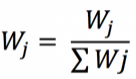 Wj = 				Wj = 0.25				Memangkatkan nilai tiap atribut dengan bobot atribut Penentuan nilai bobot SPenentuan nilai bobot VHasil PerangkinganPerancangan SistemFlowchartFlowchart adalah suatu diagram yang menjelaskan tentang langkah-langkah atau urutan dari sebuah program. Flowchart dibuat untuk mempermudah pengembang dalam mempelajari urutan penggunaan program yang akan dibuat. 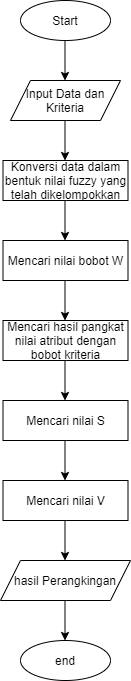 Gambar 3.1 FlowchartAlur proses diatas yaitu menjelaskan bahwa user harus mengisi data dan kriteria yang dibutuhkan terlebih dahulu. Kemudian konversi data ke dalam nilai fuzzy yang telah dikelompokkan. Setelah itu, mencari nilai bobot W, mencari hasil pangkat nilai atribut dan dengan bobot kriteria, mencari nilai S dan V agar didapatkan hasil rekomendasi dari metode Fuzzy-WP. Use Case DiagramDiagram Use Case yaitu sebuah diagram yang mengjelaskan mengenai siapa saja actor yang terlibat dalam perangkat lunak yang hendak dibuat. Use case diagram dibuat untuk memudahkan pengembang dalam melihat peran dari masing-masing actor yang terlibat dalam perangkat lunak tersebut.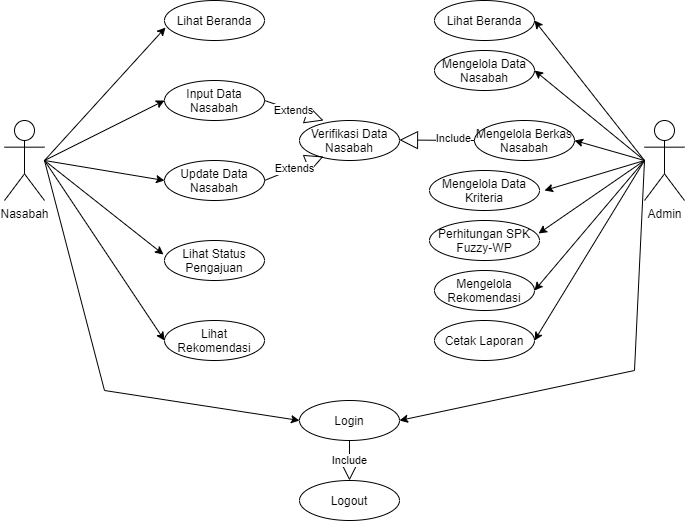 Gambar 3.2 Use Case DiagramDari gambar diatas, terdapat actor yang merupakan pengguna sistem yaitu actor nasabah dan actor admin. Masing-masing actor memiliki tugas yang berbeda yaitu :Actor adminAdmin dapat melakukan login lalu masuk ke halaman berandaAdmin dapat melakukan verifikasi data nasabah dan mengelola data nasabahAdmin dapat melakukan perhitungan dengan menggunakan metode Fuzzy-WPAdmin bisa mengelola hasil rekomendasi dari perhitungan Fuzzy-WPAdmin dapat melakukan cetak laporan hasil rekomendasiActor NasabahNasabah bisa melakukan login lalu masuk ke halaman berandaNasabah bisa memasukkan datanya lalu melakukan pengajuan Kredit Kepemilikan Rumah lalu data akan diverifikasi oleh adminNasabah dapat mengubah data nasabah sesuai dengan kebutuhannyaNasabah dapat melihat status pengajuan kredit kepemilikan rumahnyaNasabah dapat melihat hasil rekomendasi penerima kredit kepemilikan rumahActivity DiagramDiagram Activity ialah sebuah digram yang dipakai untuk menjelaskan aktivitas pada perangkat lunak yang akan dibuat. Activity diagram juga menjelaskan dimana aktivitas yang ada pada perangkat lunak dan dimana aktivitas tersebut berhenti pada suatu perangkat lunak. Beberapa activity diagram admin yaitu:Activity Diagram Login Admin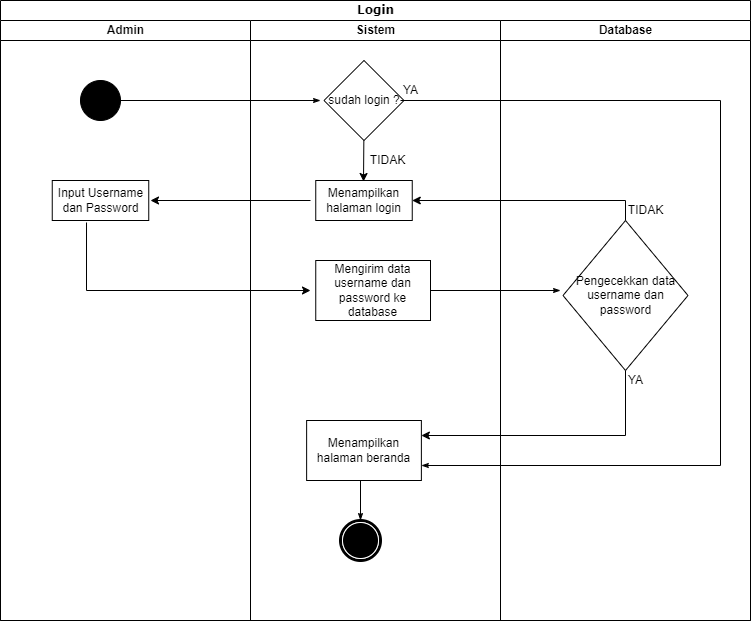 Gambar 3.3 Activity Diagram LoginSebelum menggunakan sistem, Admin harus melakukan login, login dilakukan dengan memasukkan email dan password lalu akan dilakukan pengecekkan oleh database apakah email dan password yang digunakan sudah sesuai ataupun belum. Jika email dan password yang digunakan sudah sesuai maka pengguna akan diarahkan ke halaman dashboard. Namun apabila email dan password yang digunakan tidak sesuai maka pengguna akan tetap berada pada halaman login.Activity Diagram Verifikasi Berkas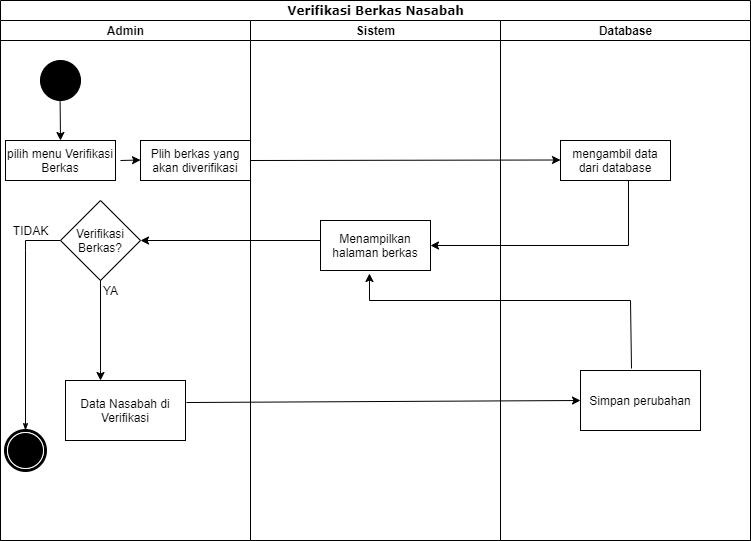 Gambar 3.4 Activity Diagram Verifikasi Berkas	Admin dapat melakukan verifikasi berkas sesuai dengan dokumen yang telah diunggah oleh nasabah.Activity Diagram Tambah Data Kriteria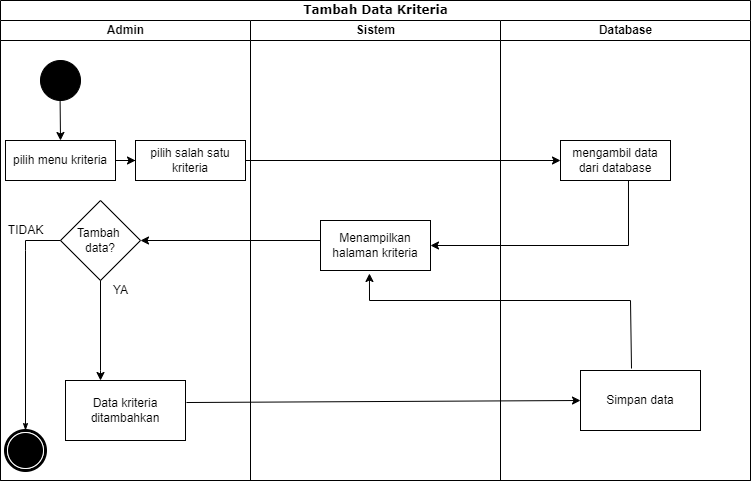 Gambar 3.5 Activity Diagram Tambah Data KriteriaAdmin dapat mengelola data kriteria dengan menambahkan data kriteria sebagai acuan dalam melakukan penilaian. Activity Diagram Update Data Kriteria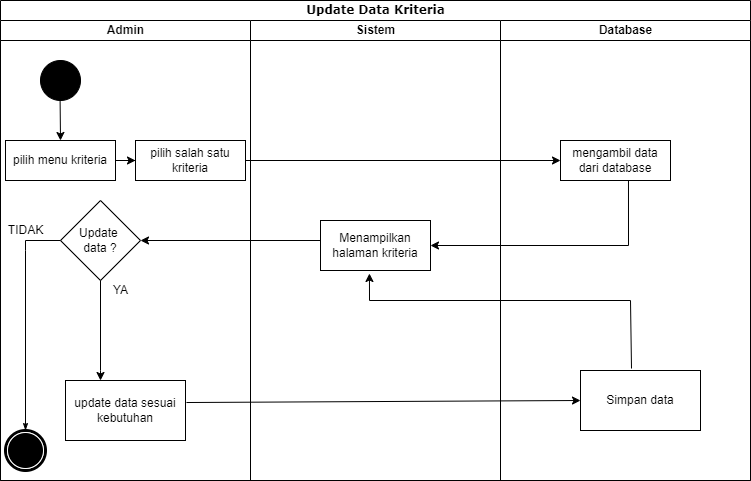 Gambar 3.6 Activity Diagram Update Data KriteriaAdmin dapat mengelola data kriteria dengan mengubah data kriteria sesuai dengan kebutuhan sehingga dapat digunakan sebagai acuan dalam melakukan penilaian. Activity Diagram Hapus Data Kriteria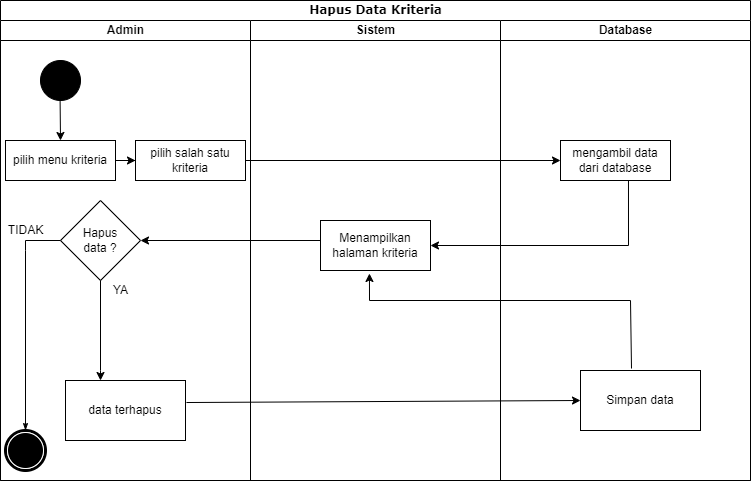 Gambar 3.7 Activity Diagram Hapus Data KriteriaAdmin dapat mengelola data kriteria dengan menghapus data kriteria sesuai dengan kebutuhan sehingga dapat digunakan sebagai acuan dalam melakukan penilaian. Activity Diagram Penilaian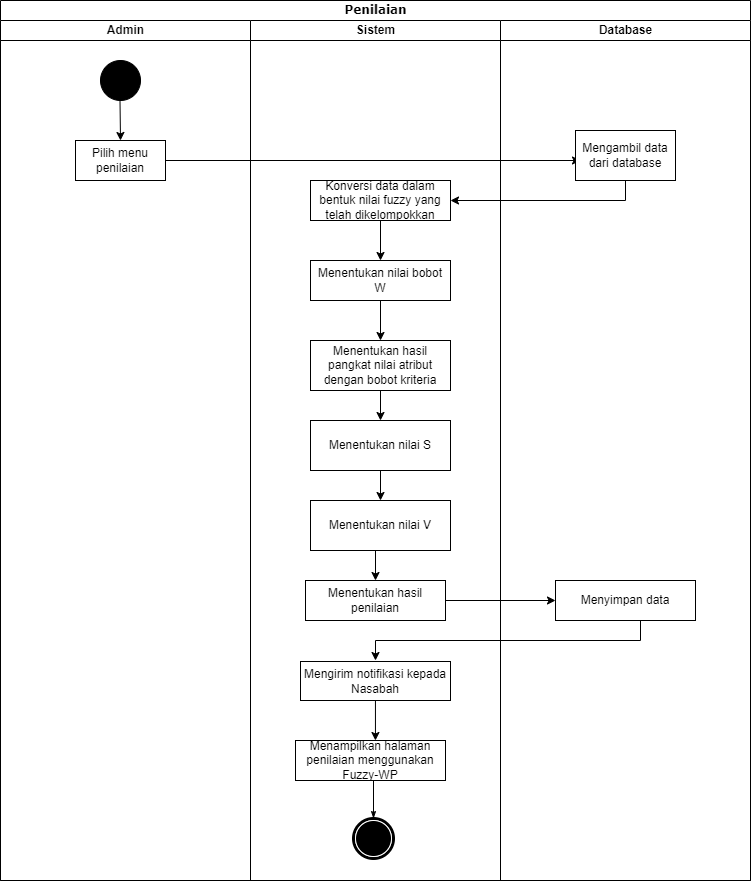 Gambar 3.8 Activity Diagram Penilaian Admin juga dapat melakukan perhitungan menggunakan metode Fuzzy-WP dengan cara memasukkan kriteria dan bobot yang telah ditentukan sebelumnya. Lalu hasil rekomendasi penerima kredit kepemilikan rumah akan muncul. Selain itu nasabah juga akan mendapatkan notifikasi mengenai status pengajuan kredit kepemilikan rumah yang telah diajukan.Activity Diagram Kelola Data Rekomendasi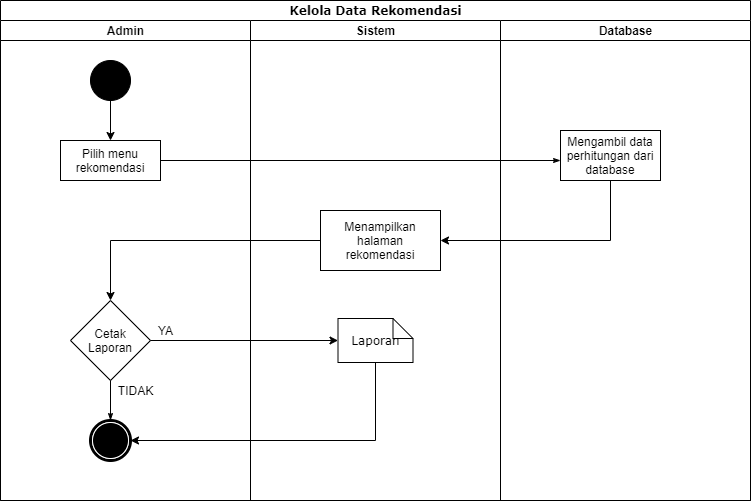 Gambar 3.9 Activity Kelola Rekomendasi Admin dapat mengelola data rekomendasi yaitu dengan cara mencetak laporan hasil rekomendasi apabila data tersebut dibutuhkan.Activity Diagram Login Nasabah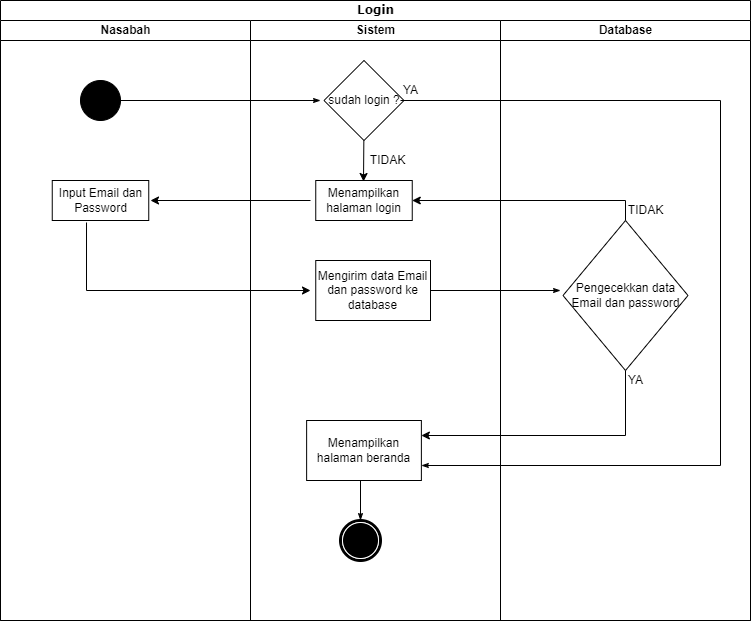 Gambar 3.10 Activity Diagram Login Nasabah Sebelum menggunakan sistem, Nasabah harus melakukan login, login dilakukan dengan mengetikkan email dan password kemudian akan dilakukan pengecekkan oleh database mengenai email dan password yang digunakan sudah sesuai atau belum. apabila email dan password yang digunakan sesuai maka pengguna akan diarahkan ke halaman dashboard. Namun apabila email dan password yang digunakan tidak sesuai maka pengguna akan tetap berada pada halaman login.Activity Diagram Register Nasabah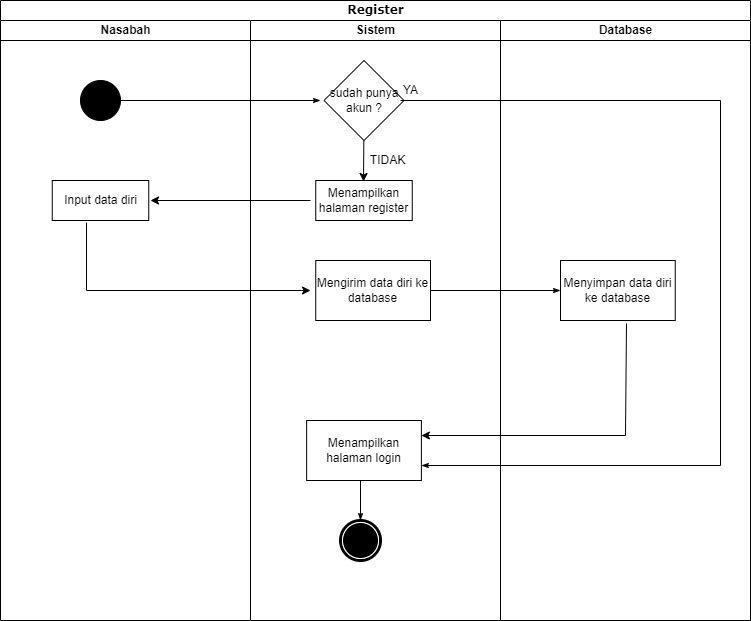 Gambar 3.11 Activity Diagram Register Nasabah Sebelum menggunakan sistem, Nasabah harus memiliki akun terlebih dahulu. Apabila nasabah belum mempunyai akun, maka nasabah harus membuat akun terlebih dahulu.Activity Diagram Input Data Berkas Nasabah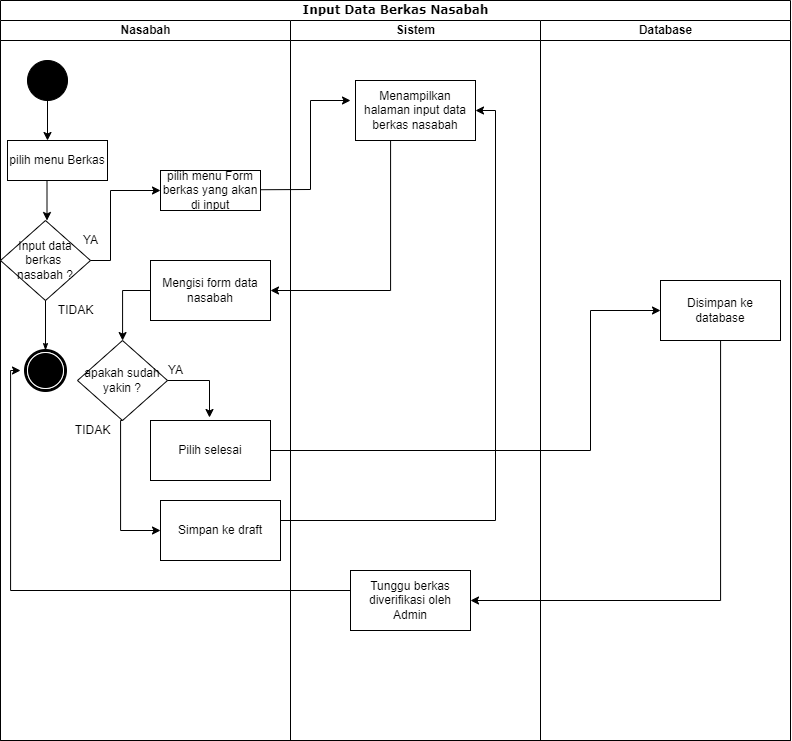 Gambar 3.12 Activity Diagram Input Data NasabahNasabah dapat menginputkan datanya sesuai dengan syarat dan ketentuan yang telah tersedia pada form.Activity Diagram Update Data Berkas Nasabah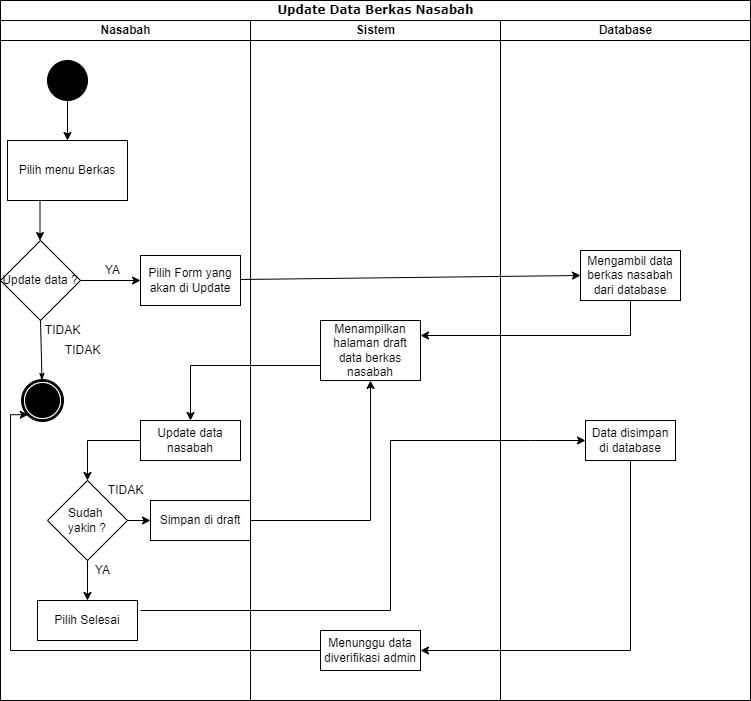 Gambar 3.13 Activity Diagram Update Data NasabahNasabah juga dapat mengubah atau memperbarui data apabila terdapat kesalahan dalam hal penulisan ataupun lainnya sesuai dengan kebutuhan.Activity Diagram Lihat Rekomendasi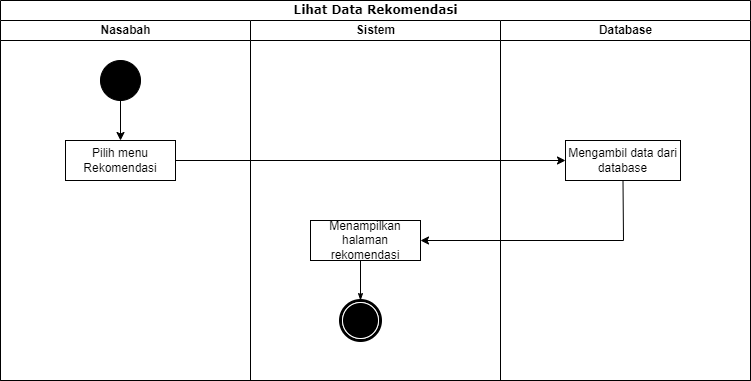 Gambar 3.14 Activity Diagram Lihat RekomendasiNasabah dapat melihat data rekomendasi dari hasil perhitungan menggunakan metode Fuzzy-WP untuk memastikan status pengajuan kreit kepemilikan rumahnya.Sequence DiagramDiagram Sequence ialah sebuah diagram yang menggambarkan tentang interaksi objek berdasarkan urutan waktu. Objek-objek yang berkaitan diurutkan dari kiri ke kanan sesuai dengan waktu terjadinya. a.	Sequence Diagram Login Admin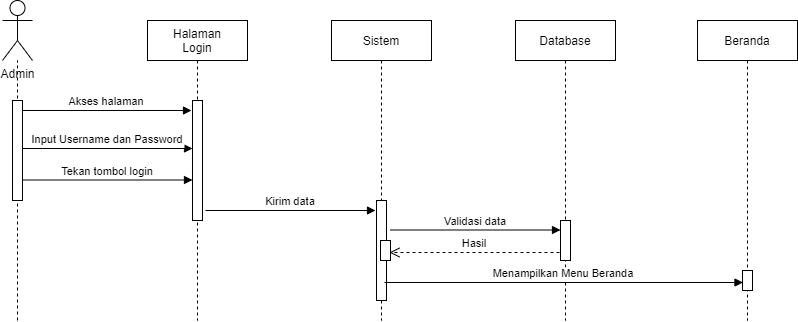 Gambar 3.15 Sequence Diagram Login AdminSequence diagram login menjelaskan tentang urutan yang dilakukan untuk melakukan login. Pada diagram tersebut menjelaskan bahwa login dilakukan dengan cara memasukkan username dan password selanjutnya apabila username dan password sesuai maka akan menampilkan halaman beranda.Sequence Diagram Verifikasi Berkas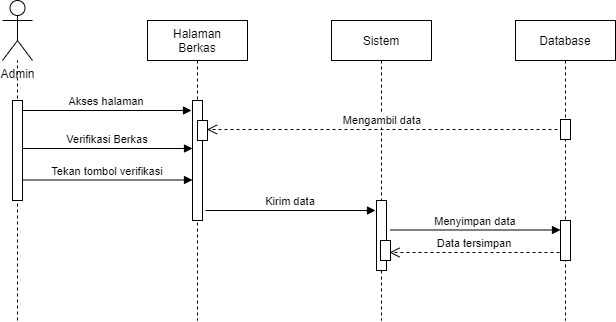 Gambar 3.16 Sequence Diagram Verifikasi BerkasSequence diagram verifikasi berkas menjelaskan tentang urutan yang dilakukan untuk melakukan verifikasi berkas nasabah.Sequence Diagram Tambah Data Kriteria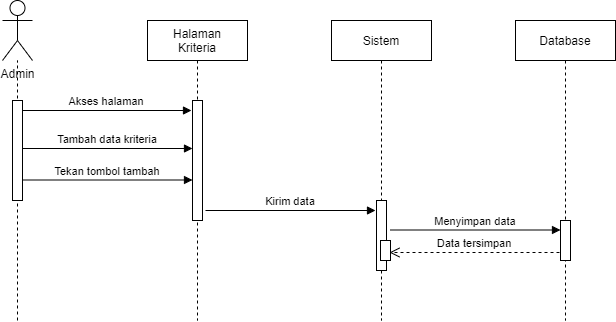 Gambar 3.17 Sequence Diagram Tambah KriteriaSequence diagram tambah kriteria menjelaskan tentang urutan yang dilakukan untuk melakukan menambah data kriteria yang digunakan untuk penilaian nasabah.Sequence Diagram Ubah Data Kriteria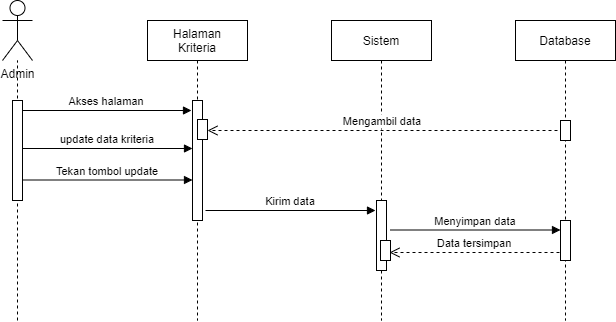 Gambar 3.18 Sequence Diagram Update Data KriteriaSequence diagram ubah data kriteria menjelaskan tentang urutan yang dilakukan untuk melakukan mengubah data kriteria yang digunakan untuk penilaian nasabah.Sequence Diagram Hapus Data Kriteria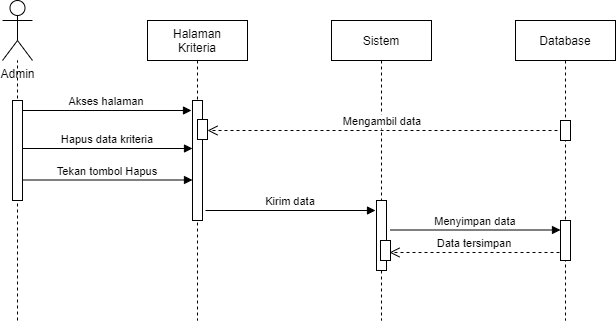 Gambar 3.19 Sequence Diagram Hapus Data KriteriaSequence diagram hapus data kriteria menjelaskan tentang urutan yang dilakukan untuk melakukan menghapus data kriteria.Sequence Diagram Penilaian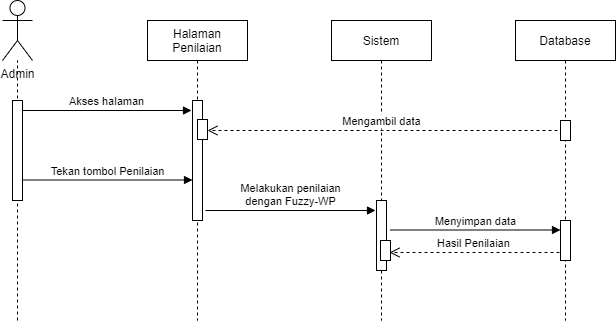 Gambar 3.20 Sequence Diagram PenilaianSequence diagram penilaian menjelaskan tentang urutan yang dilakukan untuk melakukan penilaian.Sequence Diagram Kelola Data Rekomendasi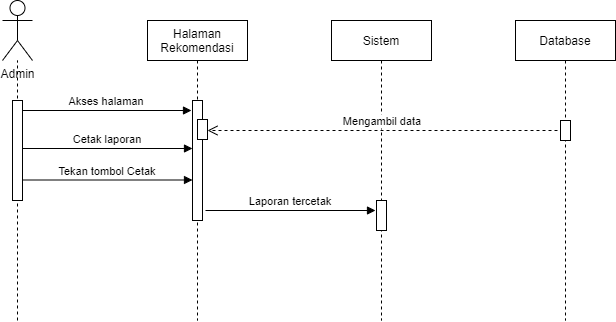 Gambar 3.21 Sequence Diagram Kelola data RekomendasiSequence diagram penilaian menjelaskan tentang urutan yang dilakukan untuk mencetak laporan rekomendasi penerima kredit kepemilikan rumah.Sequence Diagram Login Nasabah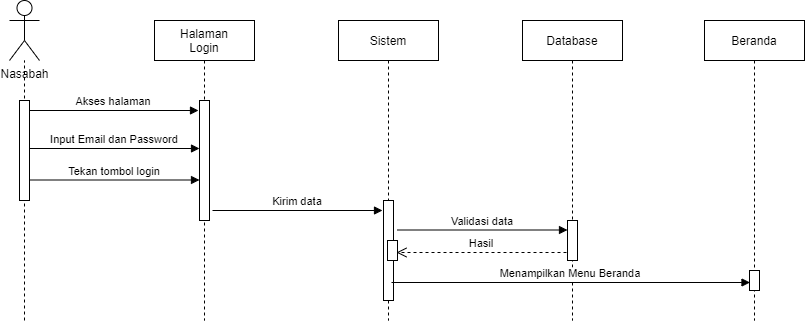 Gambar 3.22 Sequence Diagram Login NasabahSequence diagram login nasabah menjelaskan tentang urutan yang dilakukan nasabah apabila akan melakukan login.Sequence Diagram Register Nasabah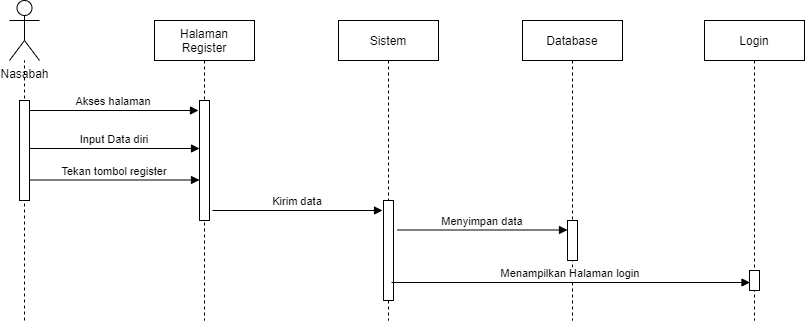 Gambar 3.23 Sequence Diagram Register NasabahSequence diagram register nasabah menjelaskan tentang urutan yang dilakukan nasabah apabila akan melakukan register.Sequence Diagram Input Data Berkas Nasabah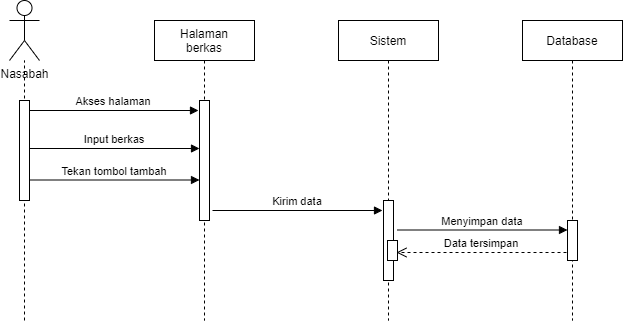 Gambar 3.24 Sequence Diagram Input Berkas NasabahSequence diagram register nasabah menjelaskan tentang urutan yang dilakukan nasabah apabila akan melakukan input berkas nasabah.Sequence Diagram Update Data Berkas Nasabah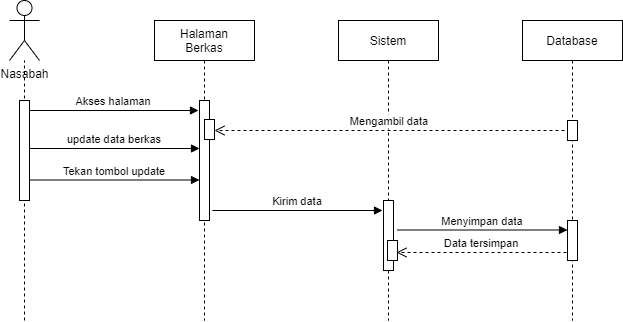 Gambar 3.25 Sequence Diagram update Berkas NasabahSequence diagram register nasabah menjelaskan tentang urutan yang dilakukan nasabah apabila akan melakukan update berkas nasabah.Sequence Diagram Lihat Data Rekomendasi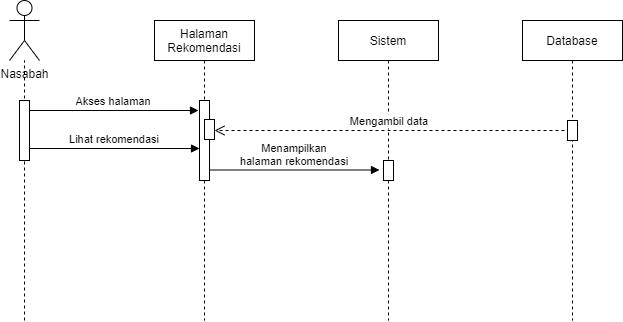 Gambar 3.26 Sequence Diagram Lihat Data RekomendasiSequence diagram lihat data rekomendai menggambarkan tentang urutan yang dilakukan nasabah apabila akan melihat data rekomendasi.Class DiagramDiagram Class ialah suatu diagram yang dipakai untuk menjelaskan kelas-kelas yang hendak dipakai nantinya. Pembuatan diagram ini ialah untuk memberikan gambaran kepada pengembang tentang sistem maupun relasi di sistem tersebut. Berikut adalah class diagram penentuan penerima kredit kepemilikan rumah: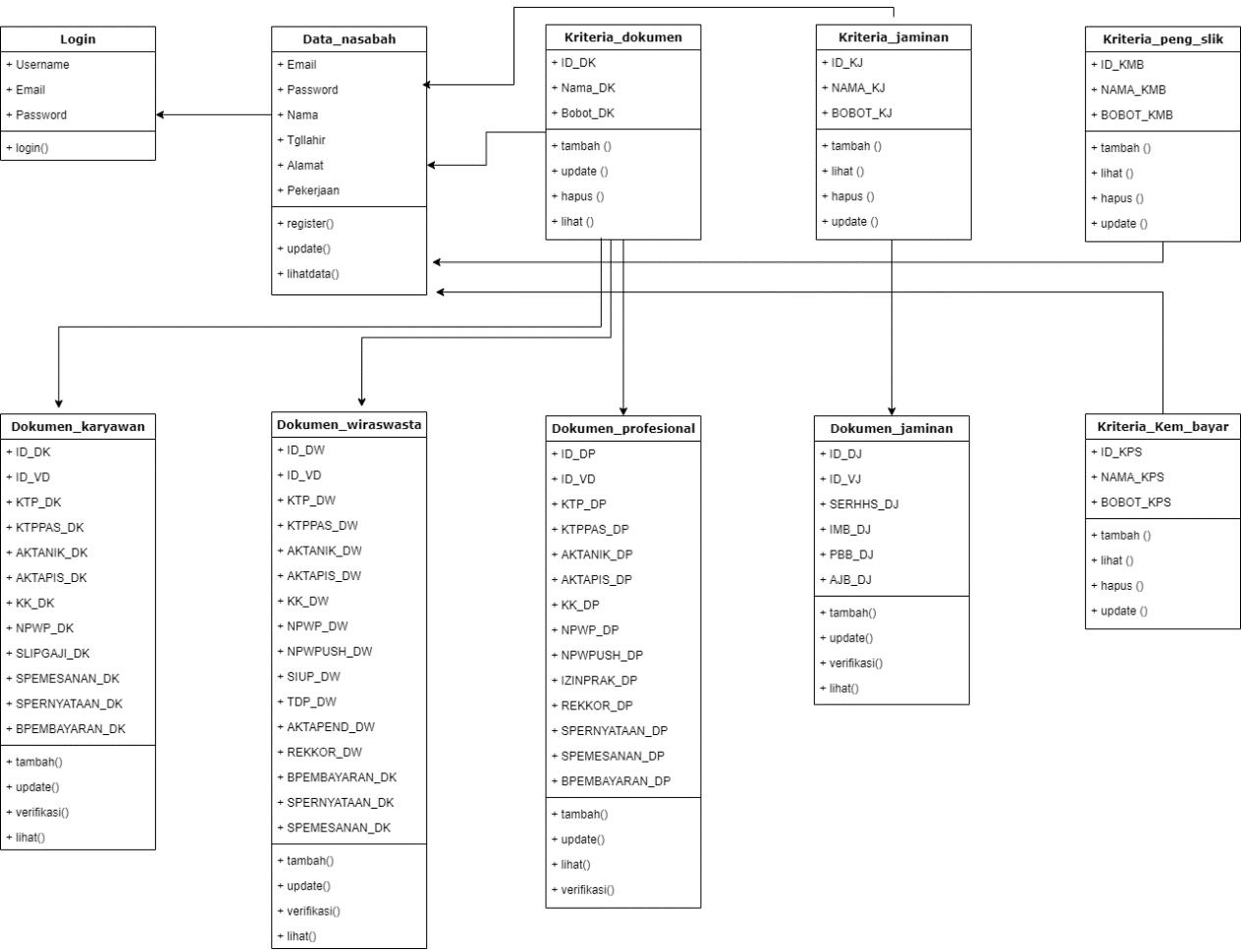 Gambar 3.27 Class DiagramPerancangan DataPerancangan data adalah penjelasan mengenai gambaran data apa saja yang akan dipakai pada penelitian tugas akhir ini.Desain Database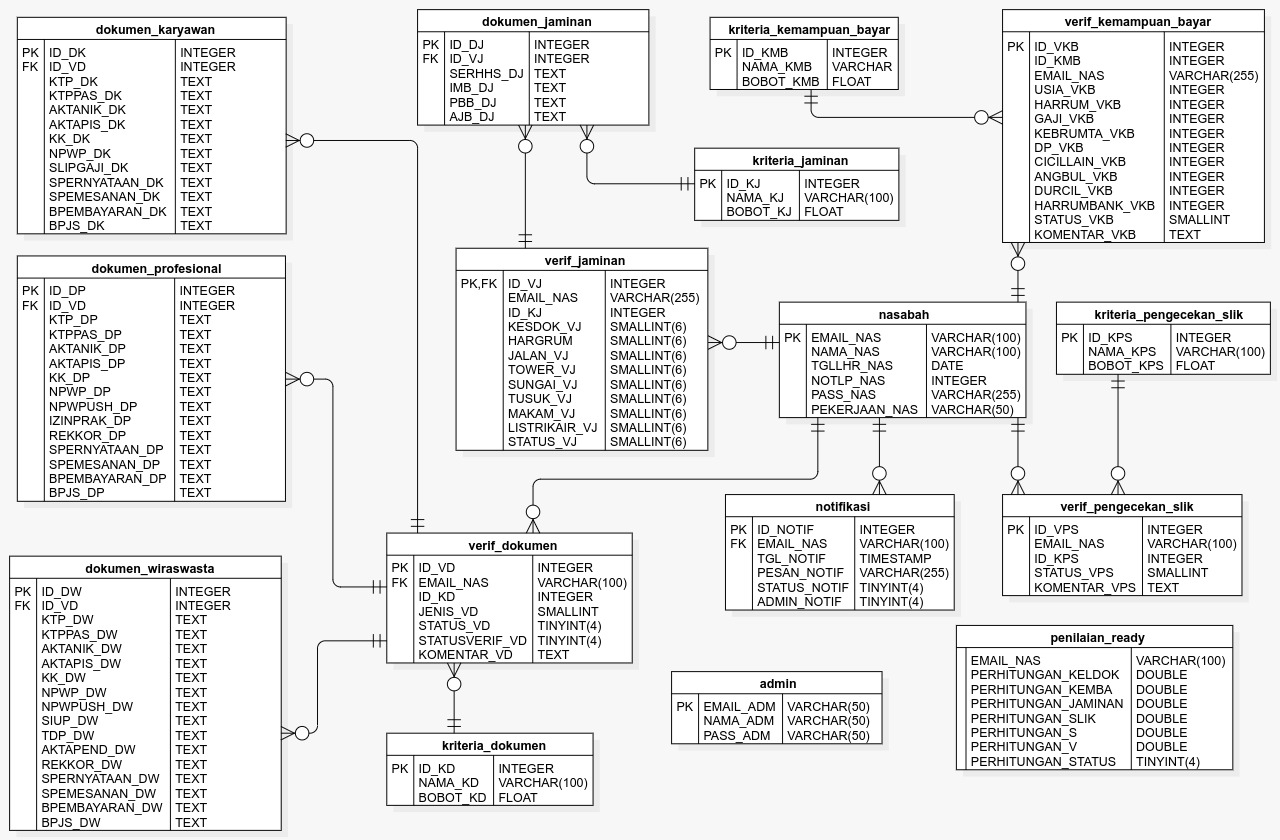 Gambar 3.28 Desain DatabaseDesain TabelTabel NasabahTabel AdminTabel NotifikasiTabel Penilaian ReadyTabel Dokumen KaryawanTabel Dokumen WiraswastaTabel Dokumen ProfesionalTabel Verifikasi DokumenTabel Kriteria DokumenTabel Verifikasi Kemampuan BayarTabel Kriteria Kemampuan BayarTabel Dokumen JaminanTabel Verifikasi JaminanTabel Kriteria JaminanTabel Verifikasi Pengecekkan SLIKTabel Kriteria Pengecekkan SLIKPerancangan User InterfaceHalaman Login Admin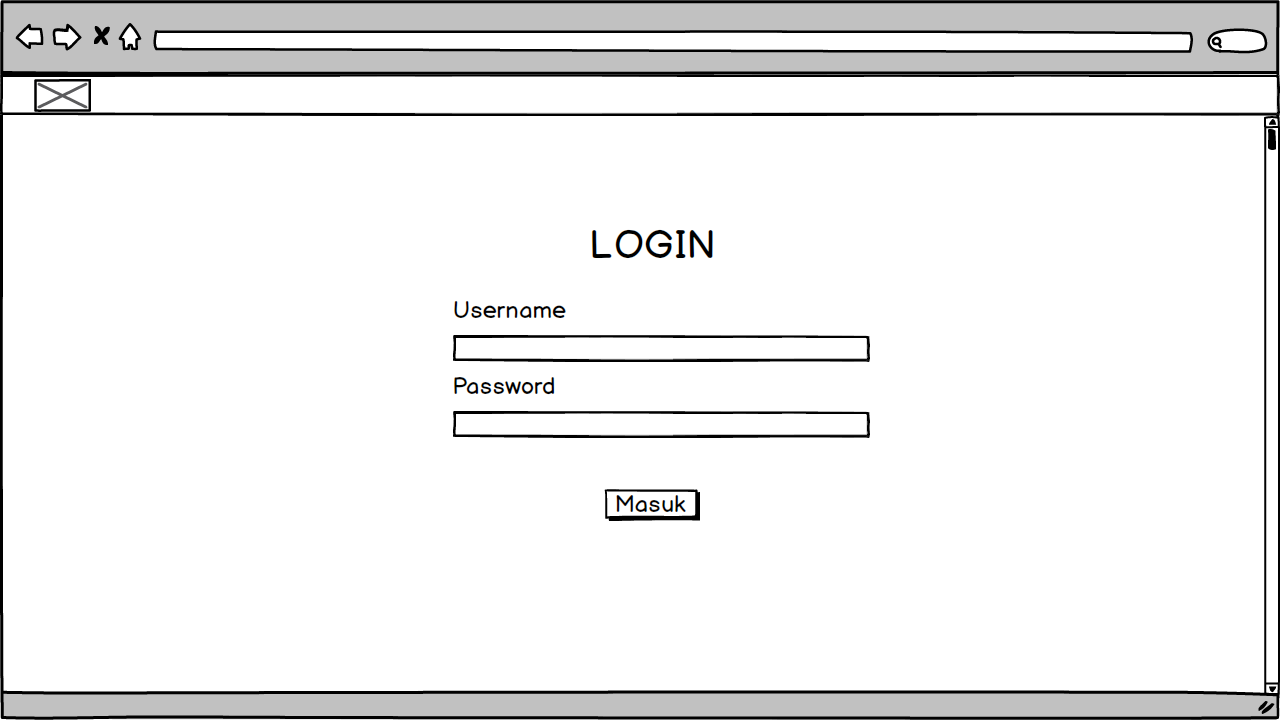 Gambar 3.29 Halaman login adminHalaman Beranda Admin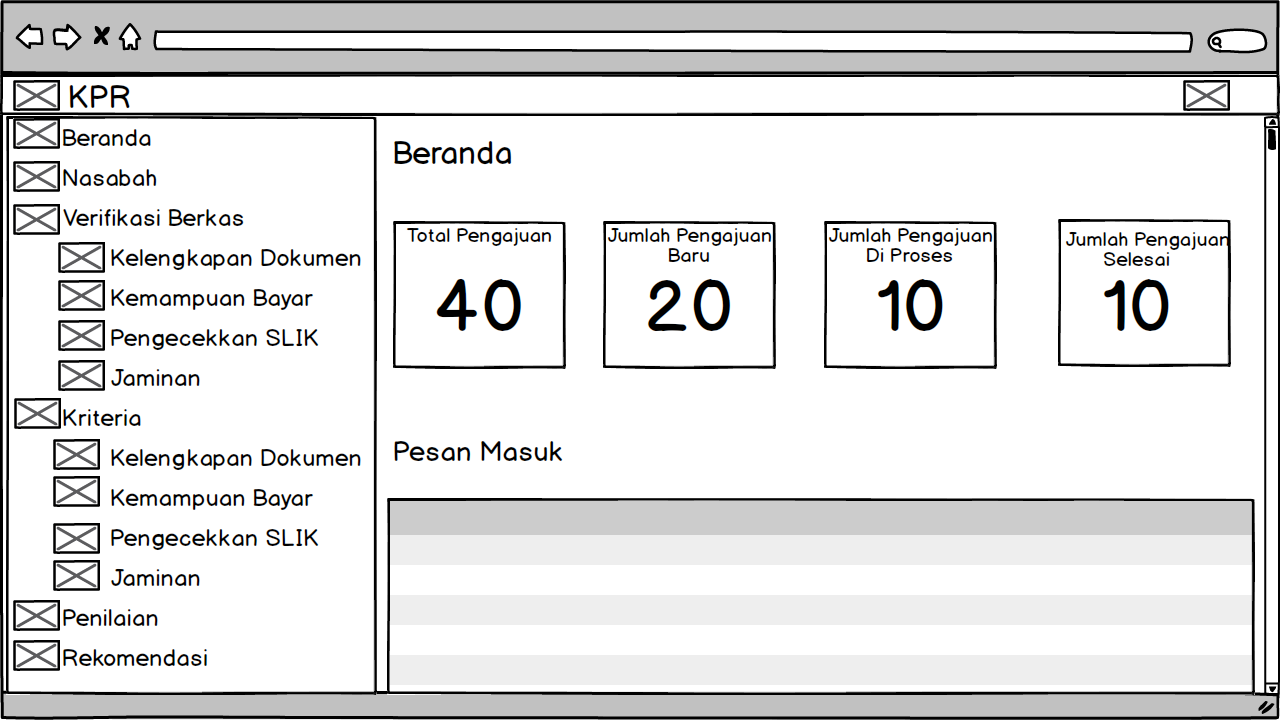 Gambar 3.30 Halaman beranda adminHalaman Nasabah Admin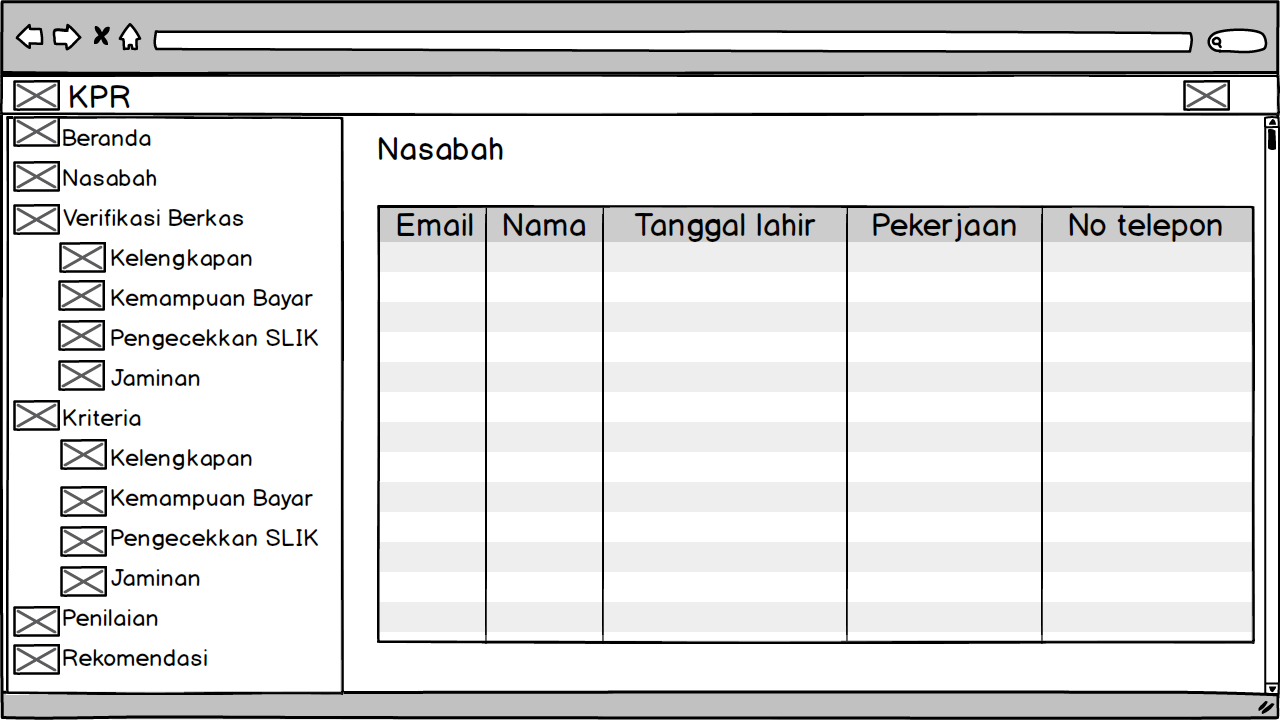 Gambar 3.31 Halaman nasabah adminHalaman Kelengkapan Dokumen Admin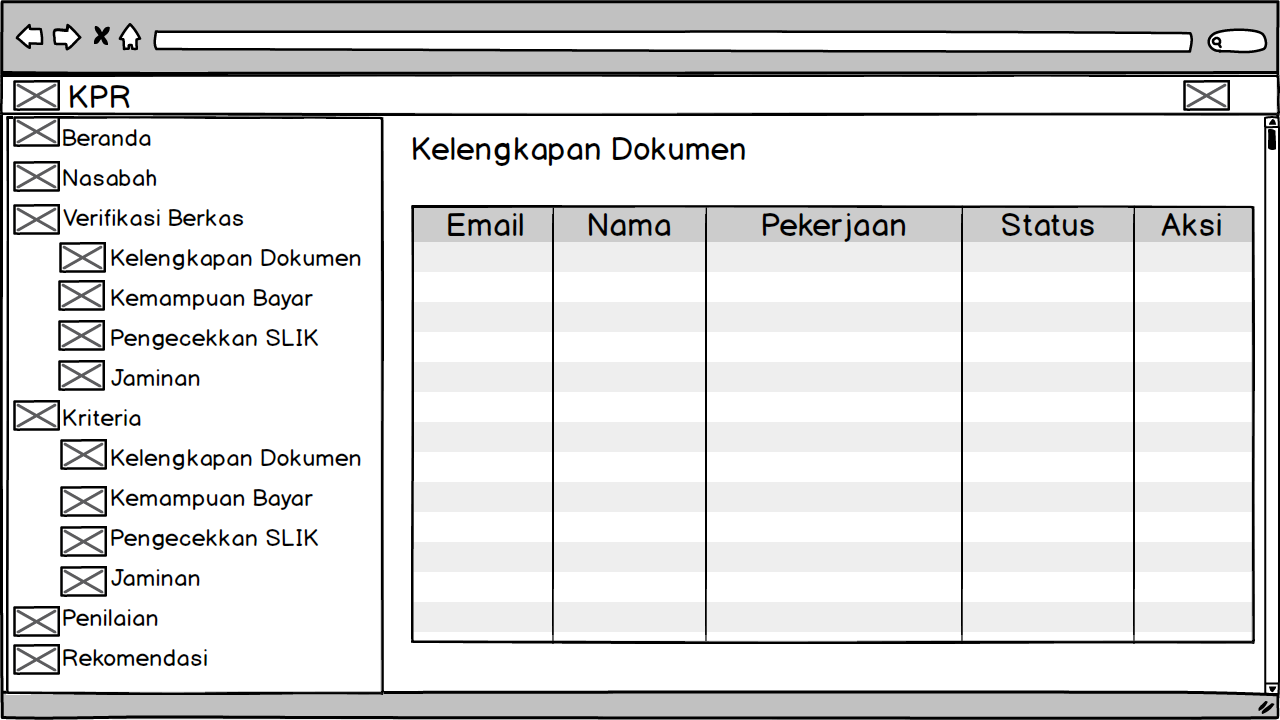 Gambar 3.32 Halaman kelengkapan dokumen adminHalaman Kemampuan Bayar Admin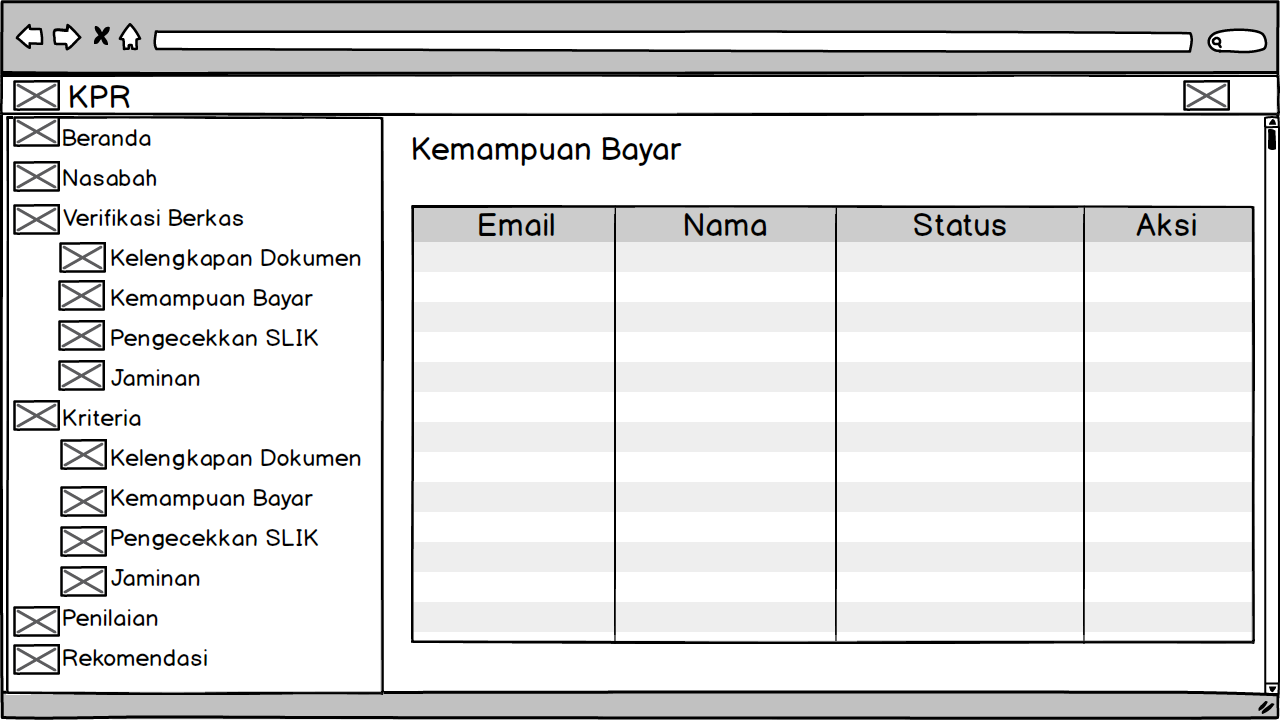 Gambar 3.33 Halaman kemampuan bayar adminHalaman Pengecekkan SLIK Admin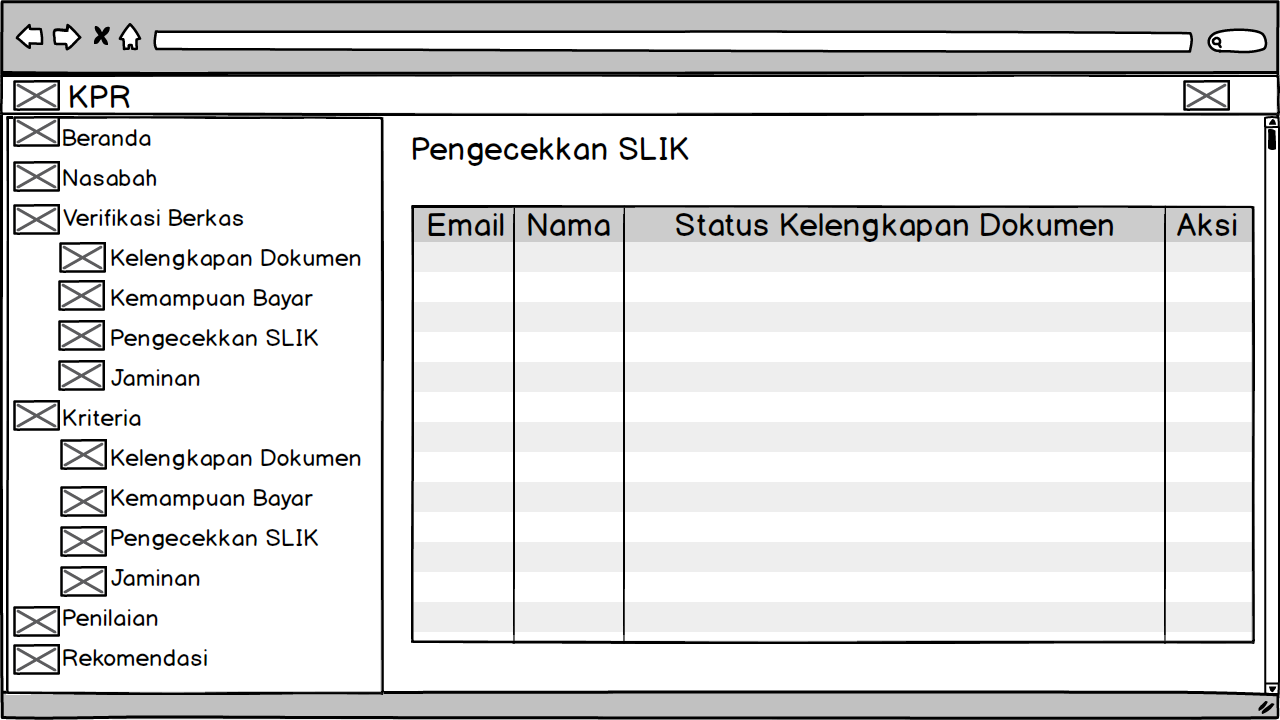 Gambar 3.34 Halaman pengecekkan slik adminHalaman Jaminan Admin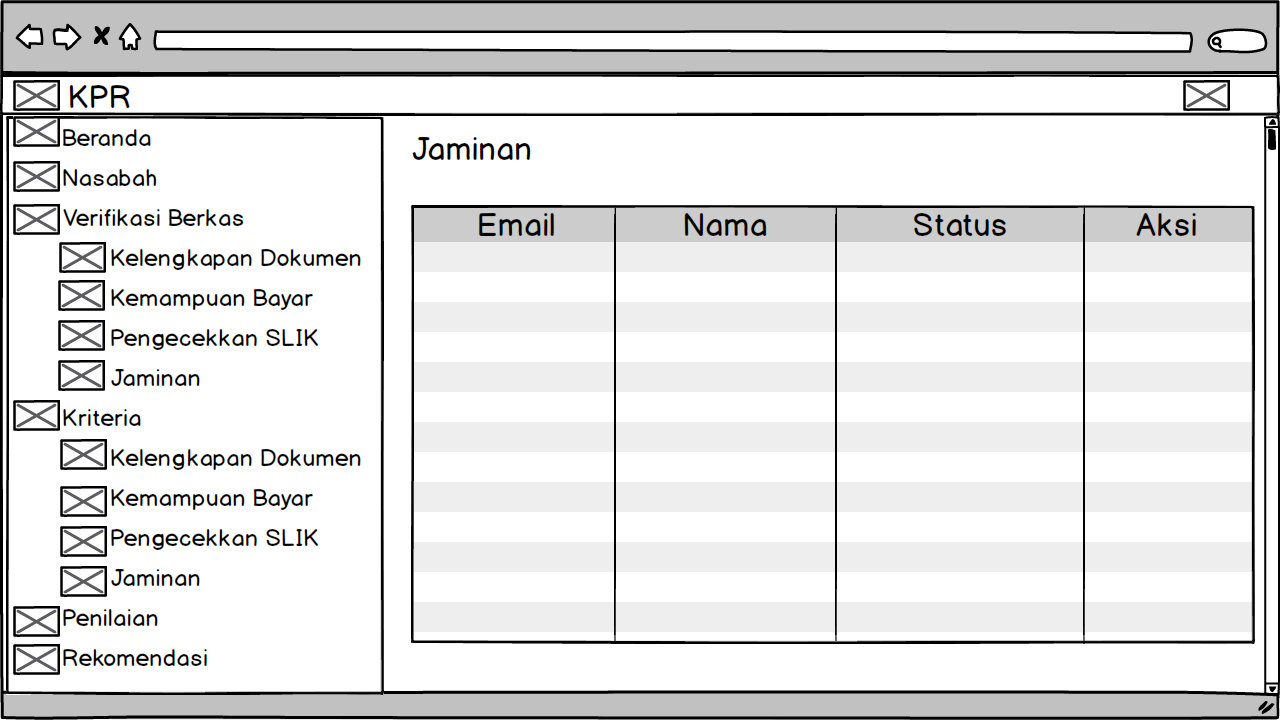 Gambar 3.35 Halaman jaminan adminHalaman Penilaian Admin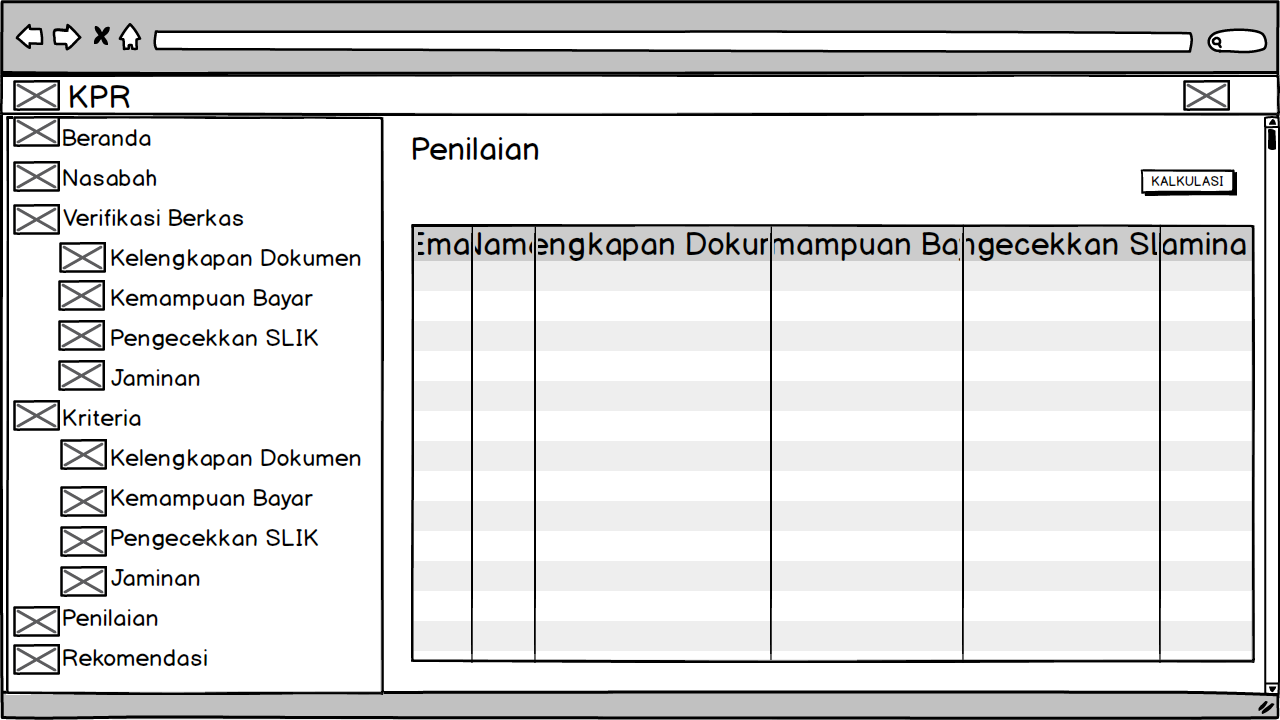 Gambar 3.36 Halaman penilaian adminHalaman Rekomendasi Admin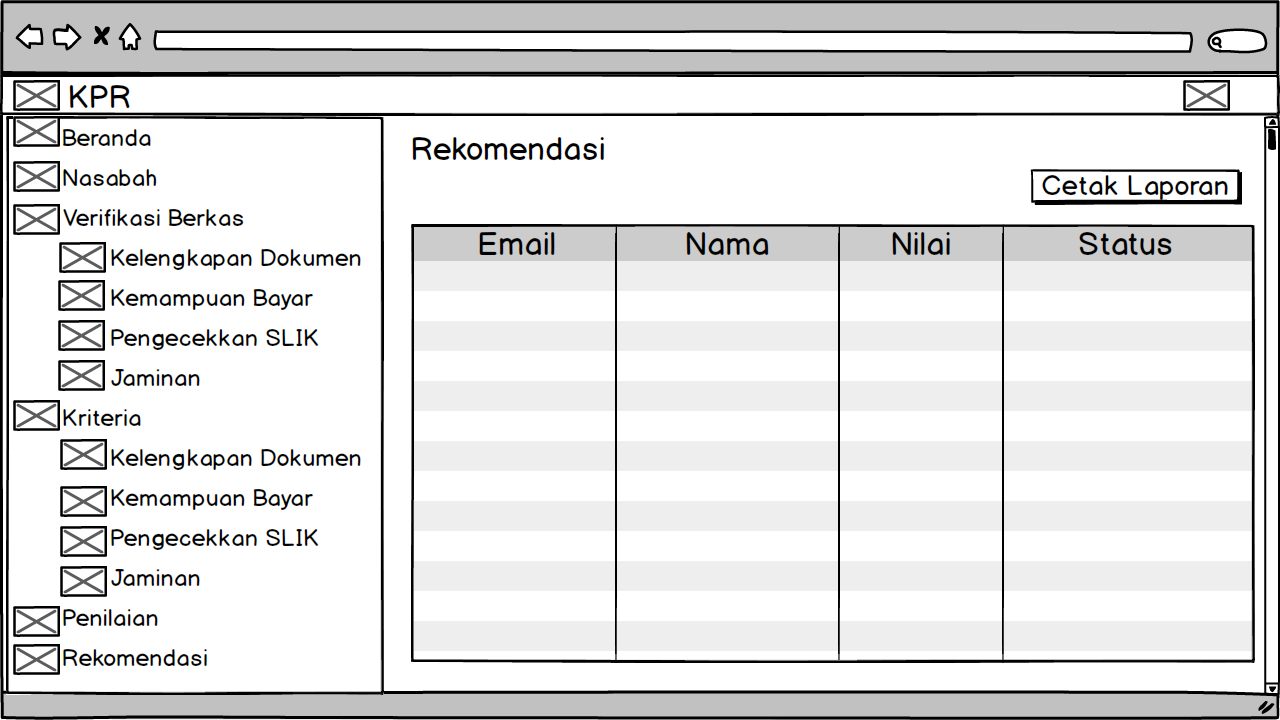 Gambar 3.37 Halaman rekomendasi adminHalaman Login Nasabah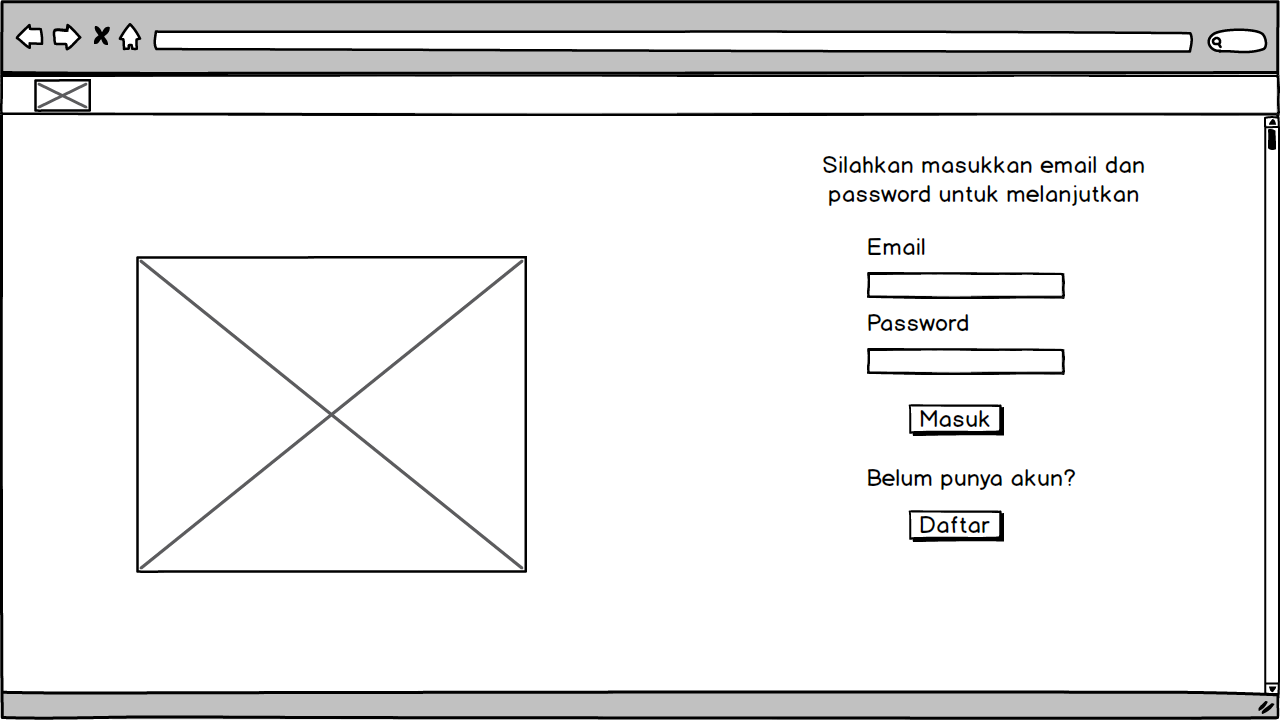 Gambar3.38 Halaman Login nasabahHalaman Register Nasabah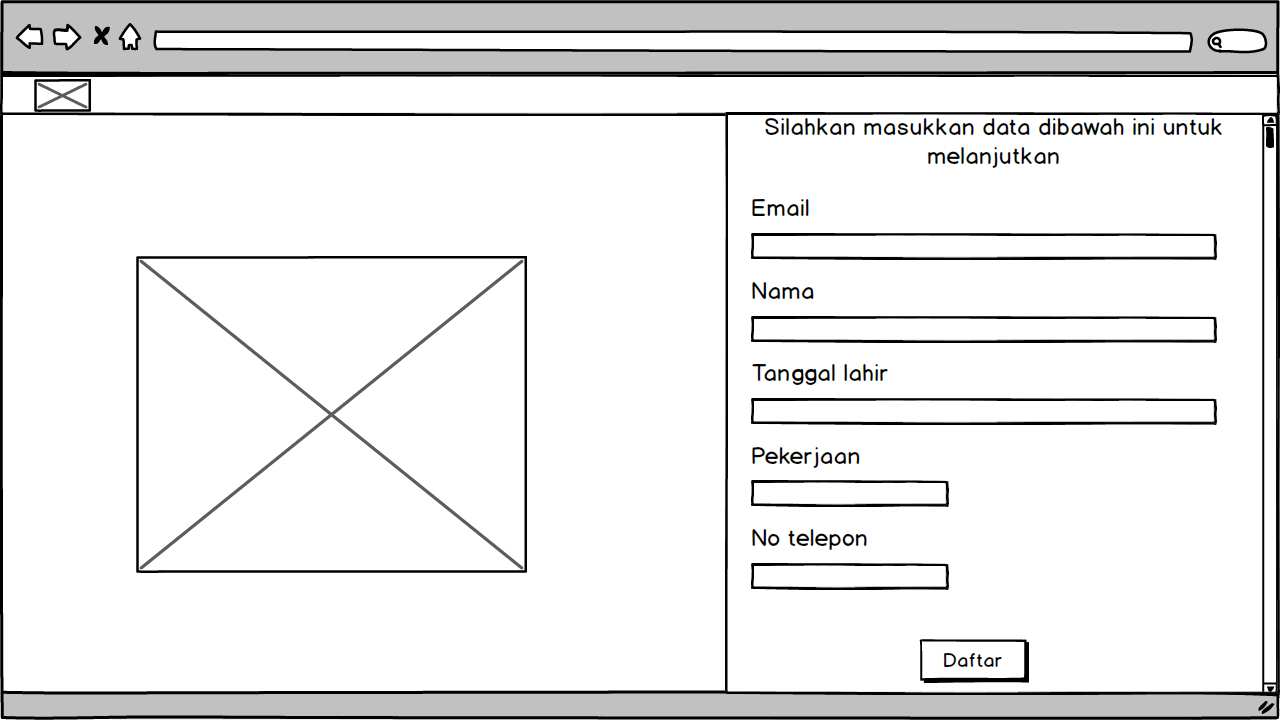 Gambar 3.39 Halaman register nasabahHalaman Beranda Nasabah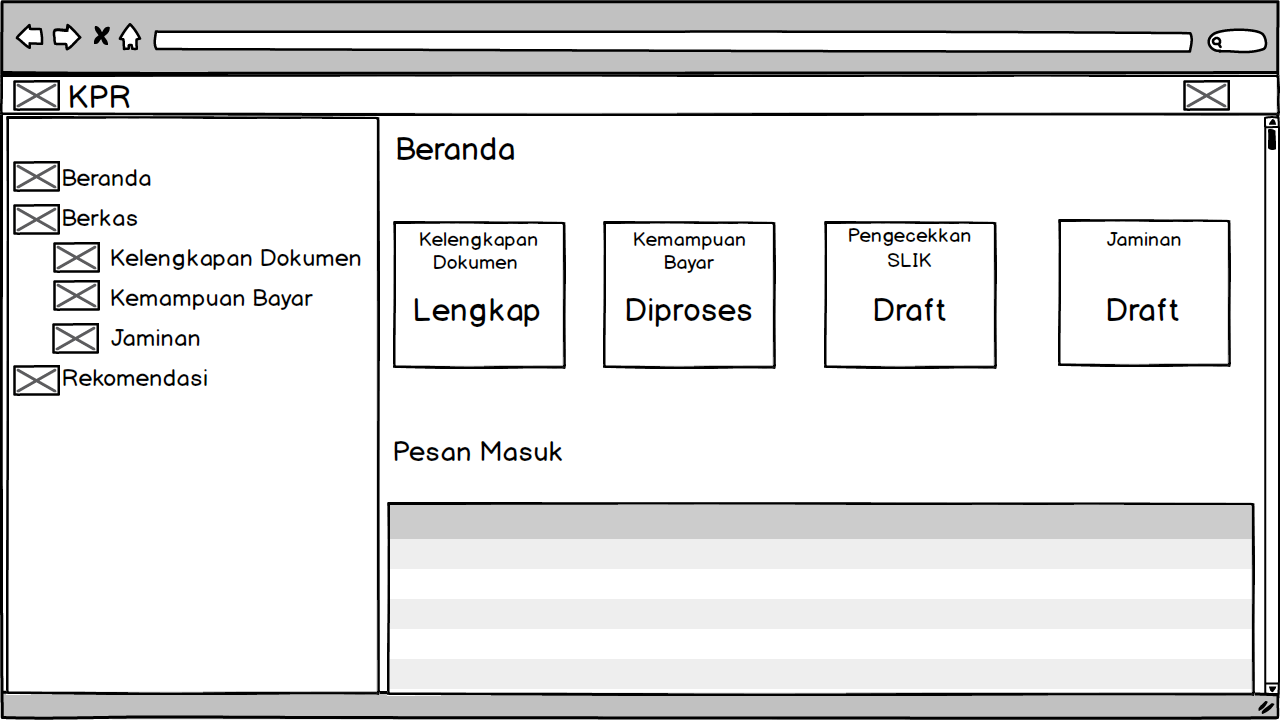 Gambar 3.40 Halaman beranda nasabahHalaman Kelengkapan Dokumen Nasabah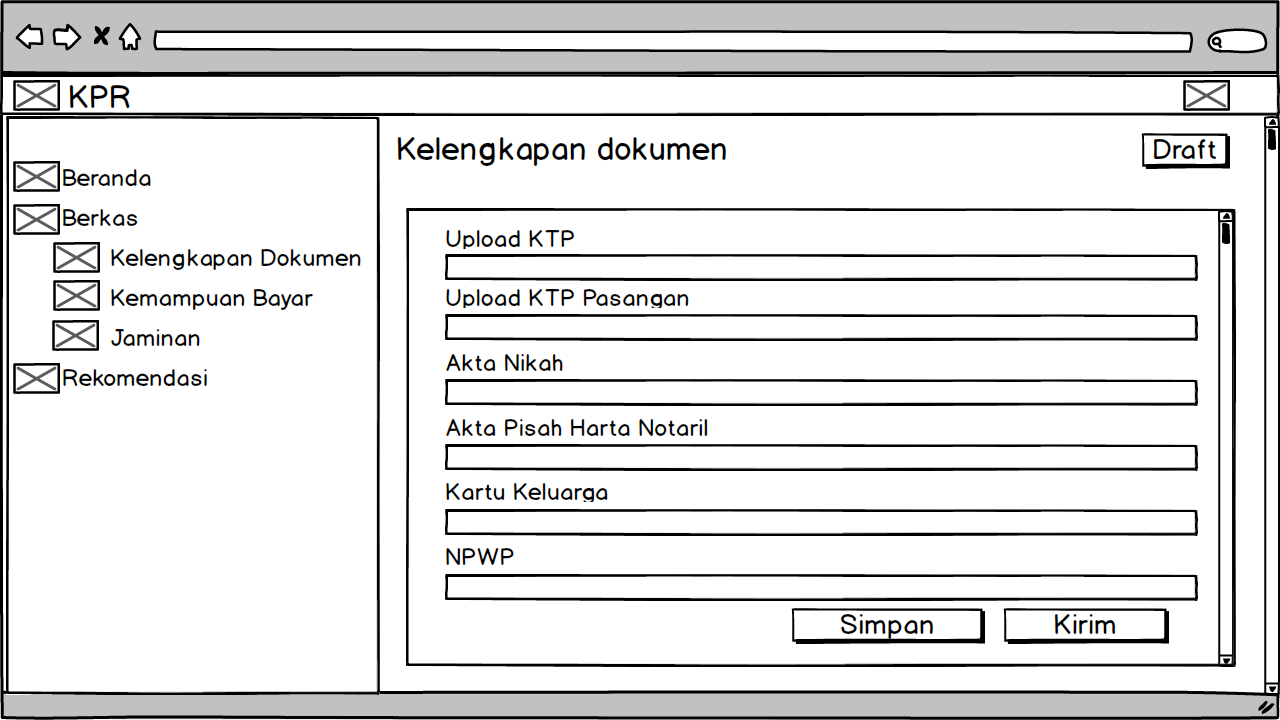 Gambar 3.41 Halaman kelengkapan dokumen nasabahHalaman Kemampuan Bayar Nasabah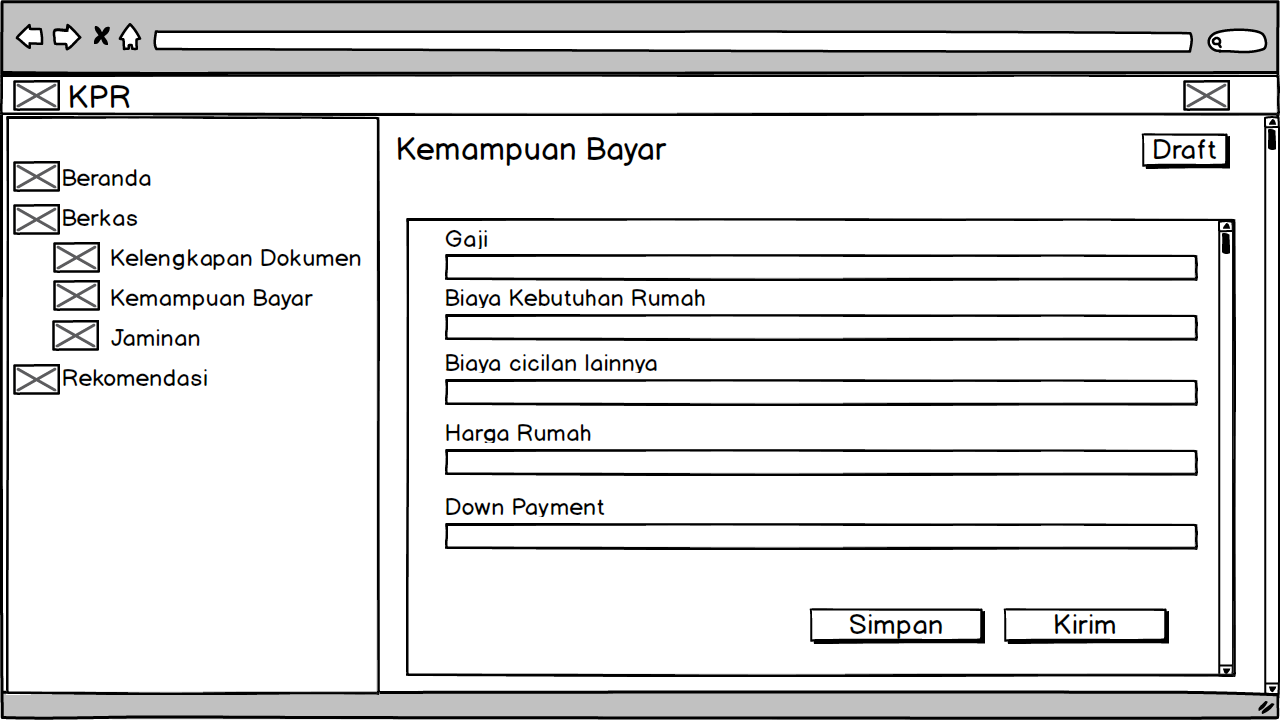 Gambar 3.42 Halaman kemampuan bayar nasabahHalaman Jaminan Nasabah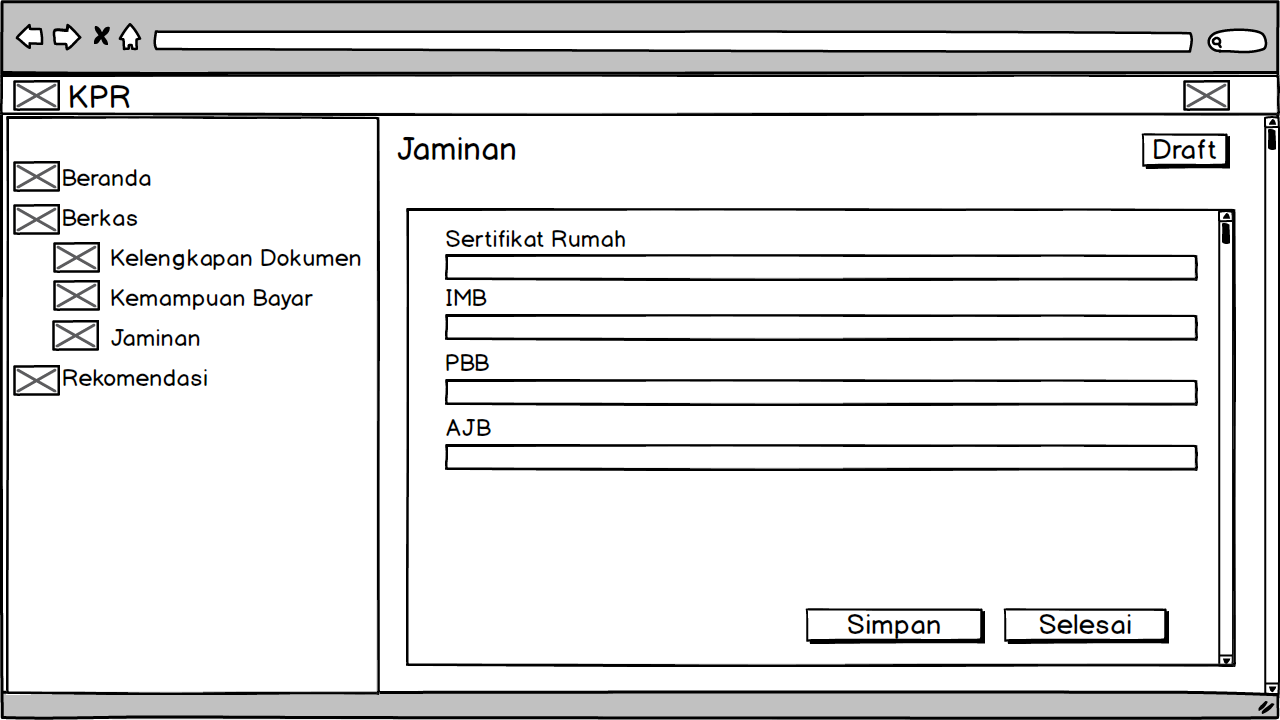 Gambar 3.43 Halaman jaminan nasabahHalaman Rekomendasi Nasabah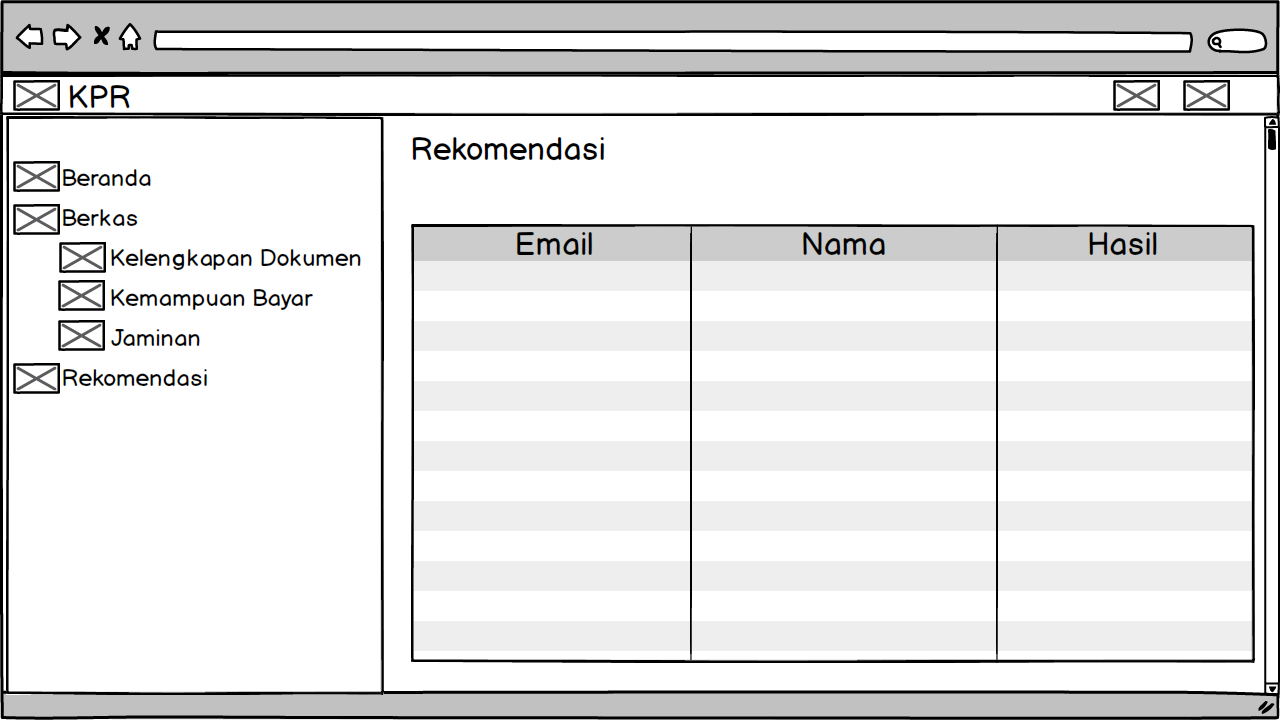 Gambar 3.44 Halaman rekomendasi nasabahRancangan PengujianPengujian dilakukan dengan metode pengujian black box. Pengujian black box ialah pengujian yang berkonsentrasi pada spesifikasi fungsional atau fungsi dari perangkat lunak, penguji bisa mendefinisikan kumpulan kondisi input dan melakukan pengujian pada spesifikasi fungsional program  Pengujian ini dilakukan dengan melakukan uji coba kepada pihak bank khususnya kredit analis dan calon penerima kredit untuk memastikan bahwa tidak ada kesalahan sistem sehingga sistem dapat berjalan sesuai dengan harapan.NONAMA KRITERIAKETERANGANATRIBUTNILAI BOBOT1.Kelengkapan DokumenC1Benefit0.252.Kemampuan BayarC2Benefit0.253.Pengecekkan SLIKC3Benefit0.254.JaminanC4Benefit0.25TOTALTOTALTOTALTOTAL1NOVARIABELNILAI FUZZY1Kurang0.22Sedang0.43Cukup Baik0.64Baik0.85Sangat Baik1NOVARIABELNILAI FUZZY1Tidak Sesuai0.52Sesuai0.8NOVARIABELNILAI FUZZYKETERANGAN1Tidak Lengkap0.5Dokumen calon debitur tidak lengkap2Lengkap0.8Dokumen calon debitur lengkapNOVARIABELNILAI FUZZYKETERANGAN1Tidak Mampu0.5Calon Debitur tidak bisa melunasi cicilan dengan 1/3 gajinya dalam jangka waktu 20 tahun2Mampu0.8Calon Debitur mampu melunasi cicilan dengan 1/3 gajinya dalam jangka waktu kurang atau sama dengan 20 tahunNOVARIABELNILAI FUZZYKETERANGAN1Kredit Macet0.2Debitur pernah tercatat menunggak angsuran lebih dari 180 hari2Kredit Diragukan0.4Debitur pernah tercatat menunggak angsuran 121 sampai 180 hari3Kredit Tidak Lancar0.6Debitur pernah tercatat menunggak angsuran 91 sampai 120 hari4Kredit Dalam Perhatian Khusus0.8Debitur pernah menunggak angsuran 1-90 hari5Kredit Lancar1Debitur tidak pernah menunggak angsuranNOVARIABELNILAI FUZZYKETERANGAN1Tidak layak0.5Terdapat 1-8 poin yang memenuhi2Layak0.8Tidak ada poin yang memenuhiNONAMAKRITERIAKRITERIAKRITERIAKRITERIANONAMAKELENGKAPAN DOKUMENKEMAMPUAN BAYARPENGECEKKAN SLIKJAMINANNONAMABENEFITBENEFITBENEFITBENEFIT1Nadiva Ramandani0.80.80.80.62Muhammad Jovan Auryn0.50.80.813Dwi prastyo0.80.80.80.84Muhammad Fitra Gemilang0.50.810.65Galang Syauqi Hilal0.80.810.46Siti Nur Afifah0.50.810.27Siti Khusnul Jamil0.80.80.60.28Ardhiansyah0.50.80.60.49Atrisgo Alfareza0.80.80.40.810Afif Pratama0.50.80.40.811Siti Badriah0.80.80.40.812Dyah Nurdina0.80.50.40.813Miftakhul Ulum0.80.50.20.814Irkham Haqiqi0.80.50.20.815Nikmah Jannainah0.80.50.2116Rachmawati0.80.51117Marsa almira0.80.50.8118Salsabila putri0.80.50.60.619Laily Fitriyah0.50.50.40.620Kumalasari0.50.50.20.621Wahidatul0.50.50.20.422Afifiyah0.50.50.40.423Muqodimatul Jannah0.50.80.80.424Yusuf Febryansyah0.50.50.80.225Dewi Nur Maulidiyah0.50.80.80.226Nur Majid0.80.50.80.227Ayunda lestari0.80.50.60.828Fitriyah Marga0.50.80.4129Lenita Puspitasari0.80.50.80.630Hesti Widya0.50.50.40.431Sukma Maretia0.50.80.60.832Rizaldi Alamsyah0.80.80.8133Nabhila Yosa0.80.810.434Fadilatul Azizah0.50.50.80.235Novi Arifianti0.80.80.6136Ristama Meldaeni0.50.50.20.837Rizal Sukisnyo0.80.80.80.638Nazilatul Mufidah0.50.80.8139Siti Khurmatul0.80.80.80.840Sofyan Baharuddin0.50.810.641Tezar Anugrah0.80.810.442Vena Rahmah0.50.80.80.443Yudha Fathkur Rafi0.50.50.80.244Muniati Barokah0.50.80.80.245Sinta Pratiwi0.80.50.80.246Sugiantoro0.80.50.60.847Kamila Nugraha0.80.51148Muhammad Choirul Anam0.80.50.8149Ahmad Rofii0.80.50.60.650Jessika Kamila0.50.50.40.651Della Nurdina0.50.50.20.6NONAMAKRITERIAKRITERIAKRITERIAKRITERIAKRITERIANONAMAKELENGKAPAN DOKUMENKEMAMPUAN BAYARPENGECEKKAN SLIKJAMINANNONAMABENEFITBENEFITBENEFITBENEFITNONAMA555520201Nadiva Ramandani0.80.80.80.82Muhammad Jovan Auryn0.50.80.80.83Dwi prastyo0.80.80.80.84Muhammad Fitra Gemilang0.50.810.55Galang Syauqi Hilal0.80.810.56Siti Nur Afifah0.50.810.57Siti Khusnul Jamil0.80.80.60.58Ardhiansyah0.80.810.89Atrisgo Alfareza0.80.80.40.810Afif Pratama0.50.80.40.811Siti Badriah0.80.80.40.812Dyah Nurdina0.80.50.40.813Miftakhul Ulum0.80.50.20.814Irkham Haqiqi0.80.810.815Nikmah Jannainah0.80.50.20.816Rachmawati0.80.510.817Marsa almira0.80.50.80.818Salsabila putri0.80.50.60.519Laily Fitriyah0.50.50.40.520Kumalasari0.50.50.20.521Wahidatul0.50.50.20.522Afifiyah0.50.50.40.523Muqodimatul Jannah0.50.80.80.524Yusuf Febryansyah0.80.80.80.825Dewi Nur Maulidiyah0.50.80.80.526Nur Majid0.80.50.80.527Ayunda lestari0.80.50.60.828Fitriyah Marga0.50.80.40.829Lenita Puspitasari0.80.50.80.830Hesti Widya0.50.50.40.531Sukma Maretia0.50.80.60.832Rizaldi Alamsyah0.80.80.80.833Nabhila Yosa0.80.810.534Fadilatul Azizah0.50.50.80.535Novi Arifianti0.80.80.60.836Ristama Meldaeni0.80.810.837Rizal Sukisnyo0.80.80.80.538Nazilatul Mufidah0.50.80.80.839Siti Khurmatul0.80.80.80.840Sofyan Baharuddin0.50.810.541Tezar Anugrah0.80.810.542Vena Rahmah0.50.80.80.543Yudha Fathkur Rafi0.50.50.80.544Muniati Barokah0.50.80.80.545Sinta Pratiwi0.80.80.80.846Sugiantoro0.80.50.60.847Kamila Nugraha0.80.510.848Muhammad Choirul Anam0.80.50.80.849Ahmad Rofii0.80.50.60.550Jessika Kamila0.50.50.40.551Della Nurdina0.80.810.8NONAMAKRITERIAKRITERIAKRITERIAKRITERIANONAMAKELENGKAPAN DOKUMENKEMAMPUAN BAYARPENGECEKKAN SLIKJAMINANNONAMABENEFITBENEFITBENEFITBENEFITNONAMA0.250.250.250.251Nadiva Ramandani0.80.80.80.82Muhammad Jovan Auryn0.50.80.80.83Dwi prastyo0.80.80.80.84Muhammad Fitra Gemilang0.50.810.55Galang Syauqi Hilal0.80.810.56Siti Nur Afifah0.50.810.57Siti Khusnul Jamil0.80.80.60.58Ardhiansyah0.80.810.89Atrisgo Alfareza0.80.80.40.810Afif Pratama0.50.80.40.811Siti Badriah0.80.80.40.812Dyah Nurdina0.80.50.40.813Miftakhul Ulum0.80.50.20.814Irkham Haqiqi0.80.810.815Nikmah Jannainah0.80.50.20.816Rachmawati0.80.510.817Marsa almira0.80.50.80.818Salsabila putri0.80.50.60.519Laily Fitriyah0.50.50.40.520Kumalasari0.50.50.20.521Wahidatul0.50.50.20.522Afifiyah0.50.50.40.523Muqodimatul Jannah0.50.80.80.524Yusuf Febryansyah0.80.80.80.825Dewi Nur Maulidiyah0.50.80.80.526Nur Majid0.80.50.80.527Ayunda lestari0.80.50.60.828Fitriyah Marga0.50.80.40.829Lenita Puspitasari0.80.50.80.830Hesti Widya0.50.50.40.531Sukma Maretia0.50.80.60.832Rizaldi Alamsyah0.80.80.80.833Nabhila Yosa0.80.810.534Fadilatul Azizah0.50.50.80.535Novi Arifianti0.80.80.60.836Ristama Meldaeni0.80.810.837Rizal Sukisnyo0.80.80.80.538Nazilatul Mufidah0.50.80.80.839Siti Khurmatul0.80.80.80.840Sofyan Baharuddin0.50.810.541Tezar Anugrah0.80.810.542Vena Rahmah0.50.80.80.543Yudha Fathkur Rafi0.50.50.80.544Muniati Barokah0.50.80.80.545Sinta Pratiwi0.80.80.80.846Sugiantoro0.80.50.60.847Kamila Nugraha0.80.510.848Muhammad Choirul Anam0.80.50.80.849Ahmad Rofii0.80.50.60.550Jessika Kamila0.50.50.40.551Della Nurdina0.80.810.8NONAMAKRITERIAKRITERIAKRITERIAKRITERIANONAMAKELENGKAPAN DOKUMENKEMAMPUAN BAYARPENGECEKKAN SLIKJAMINANNONAMABENEFITBENEFITBENEFITBENEFITNONAMA0.250.250.250.251Nadiva Ramandani0.9457416090.9457416090.9457416090.945741612Muhammad Jovan Auryn0.8408964150.9457416090.9457416090.945741613Dwi prastyo0.9457416090.9457416090.9457416090.945741614Muhammad Fitra Gemilang0.8408964150.94574160910.840896425Galang Syauqi Hilal0.9457416090.94574160910.840896426Siti Nur Afifah0.8408964150.94574160910.840896427Siti Khusnul Jamil0.9457416090.9457416090.8801117370.840896428Ardhiansyah0.9457416090.94574160910.945741619Atrisgo Alfareza0.9457416090.9457416090.7952707290.9457416110Afif Pratama0.8408964150.9457416090.7952707290.9457416111Siti Badriah0.9457416090.9457416090.7952707290.9457416112Dyah Nurdina0.9457416090.8408964150.7952707290.9457416113Miftakhul Ulum0.9457416090.8408964150.6687403050.9457416114Irkham Haqiqi0.9457416090.94574160910.9457416115Nikmah Jannainah0.9457416090.8408964150.6687403050.9457416116Rachmawati0.9457416090.84089641510.9457416117Marsa almira0.9457416090.8408964150.9457416090.9457416118Salsabila putri0.9457416090.8408964150.8801117370.8408964219Laily Fitriyah0.8408964150.8408964150.7952707290.8408964220Kumalasari0.8408964150.8408964150.6687403050.8408964221Wahidatul0.8408964150.8408964150.6687403050.8408964222Afifiyah0.8408964150.8408964150.7952707290.8408964223Muqodimatul Jannah0.8408964150.9457416090.9457416090.8408964224Yusuf Febryansyah0.9457416090.9457416090.9457416090.9457416125Dewi Nur Maulidiyah0.8408964150.9457416090.9457416090.8408964226Nur Majid0.9457416090.8408964150.9457416090.8408964227Ayunda lestari0.9457416090.8408964150.8801117370.9457416128Fitriyah Marga0.8408964150.9457416090.7952707290.9457416129Lenita Puspitasari0.9457416090.8408964150.9457416090.9457416130Hesti Widya0.8408964150.8408964150.7952707290.8408964231Sukma Maretia0.8408964150.9457416090.8801117370.9457416132Rizaldi Alamsyah0.9457416090.9457416090.9457416090.9457416133Nabhila Yosa0.9457416090.94574160910.8408964234Fadilatul Azizah0.8408964150.8408964150.9457416090.8408964235Novi Arifianti0.9457416090.9457416090.8801117370.9457416136Ristama Meldaeni0.9457416090.94574160910.9457416137Rizal Sukisnyo0.9457416090.9457416090.9457416090.8408964238Nazilatul Mufidah0.8408964150.9457416090.9457416090.9457416139Siti Khurmatul0.9457416090.9457416090.9457416090.9457416140Sofyan Baharuddin0.8408964150.94574160910.8408964241Tezar Anugrah0.9457416090.94574160910.8408964242Vena Rahmah0.8408964150.9457416090.9457416090.8408964243Yudha Fathkur Rafi0.8408964150.8408964150.9457416090.8408964244Muniati Barokah0.8408964150.9457416090.9457416090.8408964245Sinta Pratiwi0.9457416090.9457416090.9457416090.9457416146Sugiantoro0.9457416090.8408964150.8801117370.9457416147Kamila Nugraha0.9457416090.84089641510.9457416148Muhammad Choirul Anam0.9457416090.8408964150.9457416090.9457416149Ahmad Rofii0.9457416090.8408964150.8801117370.8408964250Jessika Kamila0.8408964150.8408964150.7952707290.8408964251Della Nurdina0.9457416090.94574160910.94574161NONAMAS1Nadiva Ramandani0.82Muhammad Jovan Auryn0.7113117643Dwi prastyo0.84Muhammad Fitra Gemilang0.6687403055Galang Syauqi Hilal0.7521206196Siti Nur Afifah0.6687403057Siti Khusnul Jamil0.6619501848Ardhiansyah0.8458970119Atrisgo Alfareza0.67271713210Afif Pratama0.59813951211Siti Badriah0.67271713212Dyah Nurdina0.59813951213Miftakhul Ulum0.50297337214Irkham Haqiqi0.84589701115Nikmah Jannainah0.50297337216Rachmawati0.75212061917Marsa almira0.71131176418Salsabila putri0.58856619119Laily Fitriyah0.47287080520Kumalasari0.39763536421Wahidatul0.39763536422Afifiyah0.47287080523Muqodimatul Jannah0.63245553224Yusuf Febryansyah0.825Dewi Nur Maulidiyah0.63245553226Nur Majid0.63245553227Ayunda lestari0.66195018428Fitriyah Marga0.59813951229Lenita Puspitasari0.71131176430Hesti Widya0.47287080531Sukma Maretia0.66195018432Rizaldi Alamsyah0.833Nabhila Yosa0.75212061934Fadilatul Azizah0.56234132535Novi Arifianti0.74448388736Ristama Meldaeni0.84589701137Rizal Sukisnyo0.71131176438Nazilatul Mufidah0.71131176439Siti Khurmatul0.840Sofyan Baharuddin0.66874030541Tezar Anugrah0.75212061942Vena Rahmah0.63245553243Yudha Fathkur Rafi0.56234132544Muniati Barokah0.63245553245Sinta Pratiwi0.846Sugiantoro0.66195018447Kamila Nugraha0.75212061948Muhammad Choirul Anam0.71131176449Ahmad Rofii0.58856619150Jessika Kamila0.47287080551Della Nurdina0.845897011NONAMASV1Nadiva Ramandani0.80.02359382Muhammad Jovan Auryn0.7113117640.0209781843Dwi prastyo0.80.02359384Muhammad Fitra Gemilang0.6687403050.0197226565Galang Syauqi Hilal0.7521206190.0221817296Siti Nur Afifah0.6687403050.0197226567Siti Khusnul Jamil0.6619501840.01952248Ardhiansyah0.8458970110.0249474069Atrisgo Alfareza0.6727171320.01983994210Afif Pratama0.5981395120.0176404811Siti Badriah0.6727171320.01983994212Dyah Nurdina0.5981395120.0176404813Miftakhul Ulum0.5029733720.01483381614Irkham Haqiqi0.8458970110.02494740615Nikmah Jannainah0.5029733720.01483381616Rachmawati0.7521206190.02218172917Marsa almira0.7113117640.02097818418Salsabila putri0.5885661910.01735814119Laily Fitriyah0.4728708050.01394602420Kumalasari0.3976353640.01172716121Wahidatul0.3976353640.01172716122Afifiyah0.4728708050.01394602423Muqodimatul Jannah0.6324555320.01865253624Yusuf Febryansyah0.80.023593825Dewi Nur Maulidiyah0.6324555320.01865253626Nur Majid0.6324555320.01865253627Ayunda lestari0.6619501840.019522428Fitriyah Marga0.5981395120.0176404829Lenita Puspitasari0.7113117640.02097818430Hesti Widya0.4728708050.01394602431Sukma Maretia0.6619501840.019522432Rizaldi Alamsyah0.80.023593833Nabhila Yosa0.7521206190.02218172934Fadilatul Azizah0.5623413250.01658471135Novi Arifianti0.7444838870.02195650536Ristama Meldaeni0.8458970110.02494740637Rizal Sukisnyo0.7113117640.02097818438Nazilatul Mufidah0.7113117640.02097818439Siti Khurmatul0.80.023593840Sofyan Baharuddin0.6687403050.01972265641Tezar Anugrah0.7521206190.02218172942Vena Rahmah0.6324555320.01865253643Yudha Fathkur Rafi0.5623413250.01658471144Muniati Barokah0.6324555320.01865253645Sinta Pratiwi0.80.023593846Sugiantoro0.6619501840.019522447Kamila Nugraha0.7521206190.02218172948Muhammad Choirul Anam0.7113117640.02097818449Ahmad Rofii0.5885661910.01735814150Jessika Kamila0.4728708050.01394602451Della Nurdina0.8458970110.024947406JUMLAH33.90721344NONAMAV8Ardhiansyah0.02494740614Irkham Haqiqi0.02494740636Ristama Meldaeni0.02494740651Della Nurdina0.0249474061Nadiva Ramandani0.02359383Dwi prastyo0.023593824Yusuf Febryansyah0.023593832Rizaldi Alamsyah0.023593839Siti Khurmatul0.023593845Sinta Pratiwi0.02359385Galang Syauqi Hilal0.02218172916Rachmawati0.02218172933Nabhila Yosa0.02218172941Tezar Anugrah0.02218172947Kamila Nugraha0.02218172935Novi Arifianti0.0219565052Muhammad Jovan Auryn0.02097818417Marsa almira0.02097818429Lenita Puspitasari0.02097818437Rizal Sukisnyo0.02097818438Nazilatul Mufidah0.02097818448Muhammad Choirul Anam0.0209781849Atrisgo Alfareza0.01983994211Siti Badriah0.0198399424Muhammad Fitra Gemilang0.0197226566Siti Nur Afifah0.01972265640Sofyan Baharuddin0.01972265627Ayunda lestari0.019522431Sukma Maretia0.019522446Sugiantoro0.01952247Siti Khusnul Jamil0.019522423Muqodimatul Jannah0.01865253625Dewi Nur Maulidiyah0.01865253626Nur Majid0.01865253642Vena Rahmah0.01865253644Muniati Barokah0.01865253610Afif Pratama0.0176404812Dyah Nurdina0.0176404828Fitriyah Marga0.0176404818Salsabila putri0.01735814149Ahmad Rofii0.01735814134Fadilatul Azizah0.01658471143Yudha Fathkur Rafi0.01658471113Miftakhul Ulum0.01483381615Nikmah Jannainah0.01483381619Laily Fitriyah0.01394602422Afifiyah0.01394602430Hesti Widya0.01394602450Jessika Kamila0.01394602420Kumalasari0.01172716121Wahidatul0.011727161INDEXNAMATIPE DATAPrimary KeyEMAIL_NASVARCHAR(100)NAMA_NASVARCHAR(100)TGLLAHIR_NASDATENOTLP_NASINTEGERPASS_NASVARCHAR(255)PEKERJAAN_NASVARCHAR(50)INDEXNAMATIPE DATAPrimary KeyEMAIL_ADMVARCHAR(50)Foreign KeyNAMA_ADMVARCHAR(50)PASS_ADMVARCHAR(50)INDEXNAMATIPE DATAPrimary KeyID_NOTIFINTEGERForeign KeyEMAIL_NASVARCHAR(100)TGL_NOTIFTINYINTPESAN_NOTIFVARCHAR(255)STATUS_NOTIFTINYINTADMIN_NOTIFTINYINTINDEXNAMATIPE DATAPrimary KeyEMAIL_NASVARCHAR(100)Foreign KeyPERHITUNGAN_KELDOKDOUBLEPERHITUNGAN_KEMBADOUBLEPERHITUNGAN_JAMINANDOUBLEPERHITUNGAN_SLIKDOUBLEPERHITUNGAN_SDOUBLEPERHITUNGAN_VDOUBLEPERHITUNGAN_STATUSTINYINTINDEXNAMATIPE DATAPrimary KeyID_DKINTEGERForeign KeyID_VDINTEGERKTP_DKTEXTKTPPAS_DKTEXTAKTANIK_DKTEXTAKTAPIS_DKTEXTKK_DKTEXTNPWP_DKTEXTSLIPGAJI_DKTEXTSPERNYATAAN_DKTEXTSPEMESANAN_DKTEXTBPEMBAYARAN_DKTEXTBPJS_DKTEXTINDEXNAMATIPE DATAPrimary KeyID_DWINTEGERForeign KeyID_VDINTEGERKTP_DWTEXTKTPPAS_DWTEXTAKTANIK_DWTEXTAKTAPIS_DWTEXTKK_DWTEXTNPWP_DWTEXTNPWPUSH_DWTEXTSIUP_DWTEXTTDP_DWTEXTAKTAPEND_DWTEXTREKKOR_DWTEXTSPERNYATAAN_DWTEXTSPEMESANAN_DWTEXTBPEMBAYARAN_DWTEXTBPJS_DWTEXTINDEXNAMATIPE DATAPrimary KeyID_DPINTEGERForeign KeyID_VDINTEGERKTP_DPTEXTKTPPAS_DPTEXTAKTANIK_DPTEXTAKTAPIS_DPTEXTKK_DPTEXTNPWP_DPTEXTNPWPUSH_DPTEXTIZINPRAK_DPTEXTREKKOR_DPTEXTSPERNYATAAN_DPTEXTSPEMESANAN_DPTEXTBPEMBAYARAN_DPTEXTBPJS_DPTEXTINDEXNAMATIPE DATAPrimary KeyID_VDINTEGERForeign KeyEMAIL_NASVARCHAR(100)ID_KDINTEGERJENIS_VDSMALLINTSTATUS_VDTINYINTSTATUSVERIF_VDTINYINTKOMENTAR_VDTEXTINDEXNAMATIPE DATAPrimary KeyID_KDINTEGERNAMA_KDVARCHAR(100)BOBOT_KDFLOATINDEXNAMATIPE DATAPrimary KeyID_VKBINTEGERID_KMBINTEGEREMAIL_NASVARCHAR(100)USIA_VKBINTEGERHARRUM_VKBINTEGERGAJI_VKBINTEGERKEBRUMTA_VKBINTEGERDP_VKBINTEGERCICILLAIN_VKBINTEGERANGBUL_VKBINTEGERDURCIL_VKBINTEGERHARRUMBANK_VKBINTEGERSTATUS_VKBSMALLINTKOMENTAR_VKBTEXTINDEXNAMATIPE DATAPrimary KeyID_KMBINTEGERNAMA_KMBVARCHAR(100)BOBOT_KMBFLOATINDEXNAMATIPE DATAPrimary KeyID_DJINTEGERForeign KeyID_VJINTEGERSERHHS_DJTEXTIMB_DJTEXTPBB_DJTEXTAJB_DJTEXTINDEXNAMATIPE DATAPrimary Key, Foreign KeyID_VJINTEGEREMAIL_NASVARCHAR(100)ID_KJINTEGERKESDOK_VJSMALLINTHARGRUM_VJSMALLINTJALAN_VJSMALLINTTOWER_VJSMALLINTSUNGAI_VJSMALLINTTUSUK_VJSMALLINTMAKAM_VJSMALLINTLISTRIKAIR_VJSMALLINTSTATUS_VJSMALLINTINDEXNAMATIPE DATAPrimary KeyID_KJINTEGERNAMA_KJVARCHAR(100)BOBOT_KJFLOATINDEXNAMATIPE DATAPrimary KeyID_VPSINTEGEREMAIL_NASVARCHAR(100)ID_KPSINTEGERSTATUS_VPSSMALLINTKOMENTAR_VPSTEXTINDEXNAMATIPE DATAPrimary KeyID_KPSINTEGERNAMA_KPSVARCHAR(100)BOBOT_KPSFLOAT